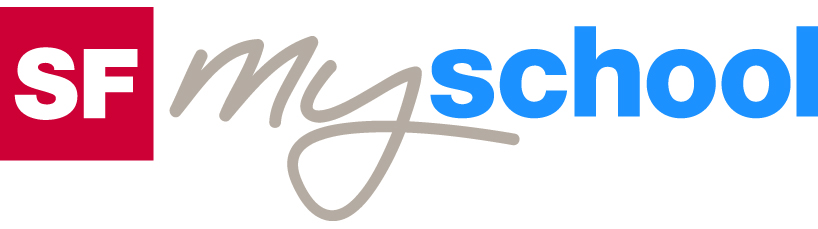 ArbeitsblattArbeitsblatt	SchülerIn:	SchülerIn:	SchülerIn:	SchülerIn: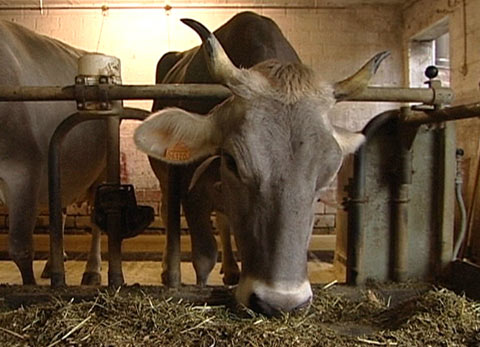 Das will ich werden: Landwirt EFZDas will ich werden: Landwirt EFZDas will ich werden: Landwirt EFZDas will ich werden: Landwirt EFZDas will ich werden: Landwirt EFZDas will ich werden: Landwirt EFZBerufsbilder aus der Schweiz (23)14:30 MinutenBerufsbilder aus der Schweiz (23)14:30 MinutenBerufsbilder aus der Schweiz (23)14:30 MinutenBerufsbilder aus der Schweiz (23)14:30 MinutenBerufsbilder aus der Schweiz (23)14:30 MinutenBerufsbilder aus der Schweiz (23)14:30 Minuten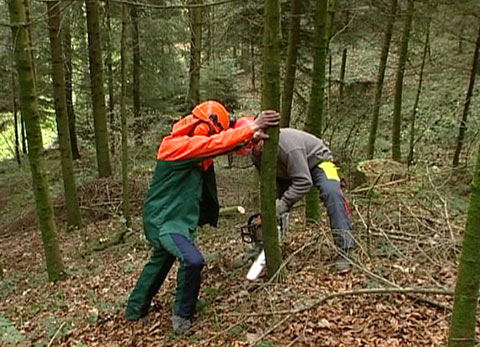 1. Warum brauchen Milchkühe eine hochwertige Nahrung? 2. Patrick muss sehr früh aufstehen – wie steht er dazu? 3. Welche Arbeiten hat Patrick im Schweinestall zu erledigen? 4. Wozu arbeiten Landwirte im Wald? 5. Welche Voraussetzungen wünscht sich Lehrmeister Kurt Willmann bei seinen Lehrlingen? 6. Was ist laut Fachlehrer Dieter von Muralt die Herausforderung für die Lehrer? 7. Warum müssen die Lehrlinge im dritten Lehrjahr 1‘600 Schulstunden nachholen? 8. Die meisten Lehrlinge leben im Internat – was denken sie darüber? 9. Wie würde dir dieser Beruf gefallen? 10. Wie viel verdient Patrick im dritten Lehrjahr? 11. Welche Pläne und Träume hat Patrick für seine berufliche Zukunft? 1. Warum brauchen Milchkühe eine hochwertige Nahrung? 2. Patrick muss sehr früh aufstehen – wie steht er dazu? 3. Welche Arbeiten hat Patrick im Schweinestall zu erledigen? 4. Wozu arbeiten Landwirte im Wald? 5. Welche Voraussetzungen wünscht sich Lehrmeister Kurt Willmann bei seinen Lehrlingen? 6. Was ist laut Fachlehrer Dieter von Muralt die Herausforderung für die Lehrer? 7. Warum müssen die Lehrlinge im dritten Lehrjahr 1‘600 Schulstunden nachholen? 8. Die meisten Lehrlinge leben im Internat – was denken sie darüber? 9. Wie würde dir dieser Beruf gefallen? 10. Wie viel verdient Patrick im dritten Lehrjahr? 11. Welche Pläne und Träume hat Patrick für seine berufliche Zukunft? 1. Warum brauchen Milchkühe eine hochwertige Nahrung? 2. Patrick muss sehr früh aufstehen – wie steht er dazu? 3. Welche Arbeiten hat Patrick im Schweinestall zu erledigen? 4. Wozu arbeiten Landwirte im Wald? 5. Welche Voraussetzungen wünscht sich Lehrmeister Kurt Willmann bei seinen Lehrlingen? 6. Was ist laut Fachlehrer Dieter von Muralt die Herausforderung für die Lehrer? 7. Warum müssen die Lehrlinge im dritten Lehrjahr 1‘600 Schulstunden nachholen? 8. Die meisten Lehrlinge leben im Internat – was denken sie darüber? 9. Wie würde dir dieser Beruf gefallen? 10. Wie viel verdient Patrick im dritten Lehrjahr? 11. Welche Pläne und Träume hat Patrick für seine berufliche Zukunft? 1. Warum brauchen Milchkühe eine hochwertige Nahrung? 2. Patrick muss sehr früh aufstehen – wie steht er dazu? 3. Welche Arbeiten hat Patrick im Schweinestall zu erledigen? 4. Wozu arbeiten Landwirte im Wald? 5. Welche Voraussetzungen wünscht sich Lehrmeister Kurt Willmann bei seinen Lehrlingen? 6. Was ist laut Fachlehrer Dieter von Muralt die Herausforderung für die Lehrer? 7. Warum müssen die Lehrlinge im dritten Lehrjahr 1‘600 Schulstunden nachholen? 8. Die meisten Lehrlinge leben im Internat – was denken sie darüber? 9. Wie würde dir dieser Beruf gefallen? 10. Wie viel verdient Patrick im dritten Lehrjahr? 11. Welche Pläne und Träume hat Patrick für seine berufliche Zukunft? 1. Warum brauchen Milchkühe eine hochwertige Nahrung? 2. Patrick muss sehr früh aufstehen – wie steht er dazu? 3. Welche Arbeiten hat Patrick im Schweinestall zu erledigen? 4. Wozu arbeiten Landwirte im Wald? 5. Welche Voraussetzungen wünscht sich Lehrmeister Kurt Willmann bei seinen Lehrlingen? 6. Was ist laut Fachlehrer Dieter von Muralt die Herausforderung für die Lehrer? 7. Warum müssen die Lehrlinge im dritten Lehrjahr 1‘600 Schulstunden nachholen? 8. Die meisten Lehrlinge leben im Internat – was denken sie darüber? 9. Wie würde dir dieser Beruf gefallen? 10. Wie viel verdient Patrick im dritten Lehrjahr? 11. Welche Pläne und Träume hat Patrick für seine berufliche Zukunft? 1. Warum brauchen Milchkühe eine hochwertige Nahrung? 2. Patrick muss sehr früh aufstehen – wie steht er dazu? 3. Welche Arbeiten hat Patrick im Schweinestall zu erledigen? 4. Wozu arbeiten Landwirte im Wald? 5. Welche Voraussetzungen wünscht sich Lehrmeister Kurt Willmann bei seinen Lehrlingen? 6. Was ist laut Fachlehrer Dieter von Muralt die Herausforderung für die Lehrer? 7. Warum müssen die Lehrlinge im dritten Lehrjahr 1‘600 Schulstunden nachholen? 8. Die meisten Lehrlinge leben im Internat – was denken sie darüber? 9. Wie würde dir dieser Beruf gefallen? 10. Wie viel verdient Patrick im dritten Lehrjahr? 11. Welche Pläne und Träume hat Patrick für seine berufliche Zukunft? 1. Warum brauchen Milchkühe eine hochwertige Nahrung? 2. Patrick muss sehr früh aufstehen – wie steht er dazu? 3. Welche Arbeiten hat Patrick im Schweinestall zu erledigen? 4. Wozu arbeiten Landwirte im Wald? 5. Welche Voraussetzungen wünscht sich Lehrmeister Kurt Willmann bei seinen Lehrlingen? 6. Was ist laut Fachlehrer Dieter von Muralt die Herausforderung für die Lehrer? 7. Warum müssen die Lehrlinge im dritten Lehrjahr 1‘600 Schulstunden nachholen? 8. Die meisten Lehrlinge leben im Internat – was denken sie darüber? 9. Wie würde dir dieser Beruf gefallen? 10. Wie viel verdient Patrick im dritten Lehrjahr? 11. Welche Pläne und Träume hat Patrick für seine berufliche Zukunft? 1. Warum brauchen Milchkühe eine hochwertige Nahrung? 2. Patrick muss sehr früh aufstehen – wie steht er dazu? 3. Welche Arbeiten hat Patrick im Schweinestall zu erledigen? 4. Wozu arbeiten Landwirte im Wald? 5. Welche Voraussetzungen wünscht sich Lehrmeister Kurt Willmann bei seinen Lehrlingen? 6. Was ist laut Fachlehrer Dieter von Muralt die Herausforderung für die Lehrer? 7. Warum müssen die Lehrlinge im dritten Lehrjahr 1‘600 Schulstunden nachholen? 8. Die meisten Lehrlinge leben im Internat – was denken sie darüber? 9. Wie würde dir dieser Beruf gefallen? 10. Wie viel verdient Patrick im dritten Lehrjahr? 11. Welche Pläne und Träume hat Patrick für seine berufliche Zukunft? 1. Warum brauchen Milchkühe eine hochwertige Nahrung? 2. Patrick muss sehr früh aufstehen – wie steht er dazu? 3. Welche Arbeiten hat Patrick im Schweinestall zu erledigen? 4. Wozu arbeiten Landwirte im Wald? 5. Welche Voraussetzungen wünscht sich Lehrmeister Kurt Willmann bei seinen Lehrlingen? 6. Was ist laut Fachlehrer Dieter von Muralt die Herausforderung für die Lehrer? 7. Warum müssen die Lehrlinge im dritten Lehrjahr 1‘600 Schulstunden nachholen? 8. Die meisten Lehrlinge leben im Internat – was denken sie darüber? 9. Wie würde dir dieser Beruf gefallen? 10. Wie viel verdient Patrick im dritten Lehrjahr? 11. Welche Pläne und Träume hat Patrick für seine berufliche Zukunft? 1. Warum brauchen Milchkühe eine hochwertige Nahrung? 2. Patrick muss sehr früh aufstehen – wie steht er dazu? 3. Welche Arbeiten hat Patrick im Schweinestall zu erledigen? 4. Wozu arbeiten Landwirte im Wald? 5. Welche Voraussetzungen wünscht sich Lehrmeister Kurt Willmann bei seinen Lehrlingen? 6. Was ist laut Fachlehrer Dieter von Muralt die Herausforderung für die Lehrer? 7. Warum müssen die Lehrlinge im dritten Lehrjahr 1‘600 Schulstunden nachholen? 8. Die meisten Lehrlinge leben im Internat – was denken sie darüber? 9. Wie würde dir dieser Beruf gefallen? 10. Wie viel verdient Patrick im dritten Lehrjahr? 11. Welche Pläne und Träume hat Patrick für seine berufliche Zukunft? 1. Warum brauchen Milchkühe eine hochwertige Nahrung? 2. Patrick muss sehr früh aufstehen – wie steht er dazu? 3. Welche Arbeiten hat Patrick im Schweinestall zu erledigen? 4. Wozu arbeiten Landwirte im Wald? 5. Welche Voraussetzungen wünscht sich Lehrmeister Kurt Willmann bei seinen Lehrlingen? 6. Was ist laut Fachlehrer Dieter von Muralt die Herausforderung für die Lehrer? 7. Warum müssen die Lehrlinge im dritten Lehrjahr 1‘600 Schulstunden nachholen? 8. Die meisten Lehrlinge leben im Internat – was denken sie darüber? 9. Wie würde dir dieser Beruf gefallen? 10. Wie viel verdient Patrick im dritten Lehrjahr? 11. Welche Pläne und Träume hat Patrick für seine berufliche Zukunft? 1. Warum brauchen Milchkühe eine hochwertige Nahrung? 2. Patrick muss sehr früh aufstehen – wie steht er dazu? 3. Welche Arbeiten hat Patrick im Schweinestall zu erledigen? 4. Wozu arbeiten Landwirte im Wald? 5. Welche Voraussetzungen wünscht sich Lehrmeister Kurt Willmann bei seinen Lehrlingen? 6. Was ist laut Fachlehrer Dieter von Muralt die Herausforderung für die Lehrer? 7. Warum müssen die Lehrlinge im dritten Lehrjahr 1‘600 Schulstunden nachholen? 8. Die meisten Lehrlinge leben im Internat – was denken sie darüber? 9. Wie würde dir dieser Beruf gefallen? 10. Wie viel verdient Patrick im dritten Lehrjahr? 11. Welche Pläne und Träume hat Patrick für seine berufliche Zukunft? 1. Warum brauchen Milchkühe eine hochwertige Nahrung? 2. Patrick muss sehr früh aufstehen – wie steht er dazu? 3. Welche Arbeiten hat Patrick im Schweinestall zu erledigen? 4. Wozu arbeiten Landwirte im Wald? 5. Welche Voraussetzungen wünscht sich Lehrmeister Kurt Willmann bei seinen Lehrlingen? 6. Was ist laut Fachlehrer Dieter von Muralt die Herausforderung für die Lehrer? 7. Warum müssen die Lehrlinge im dritten Lehrjahr 1‘600 Schulstunden nachholen? 8. Die meisten Lehrlinge leben im Internat – was denken sie darüber? 9. Wie würde dir dieser Beruf gefallen? 10. Wie viel verdient Patrick im dritten Lehrjahr? 11. Welche Pläne und Träume hat Patrick für seine berufliche Zukunft? 1. Warum brauchen Milchkühe eine hochwertige Nahrung? 2. Patrick muss sehr früh aufstehen – wie steht er dazu? 3. Welche Arbeiten hat Patrick im Schweinestall zu erledigen? 4. Wozu arbeiten Landwirte im Wald? 5. Welche Voraussetzungen wünscht sich Lehrmeister Kurt Willmann bei seinen Lehrlingen? 6. Was ist laut Fachlehrer Dieter von Muralt die Herausforderung für die Lehrer? 7. Warum müssen die Lehrlinge im dritten Lehrjahr 1‘600 Schulstunden nachholen? 8. Die meisten Lehrlinge leben im Internat – was denken sie darüber? 9. Wie würde dir dieser Beruf gefallen? 10. Wie viel verdient Patrick im dritten Lehrjahr? 11. Welche Pläne und Träume hat Patrick für seine berufliche Zukunft? 1. Warum brauchen Milchkühe eine hochwertige Nahrung? 2. Patrick muss sehr früh aufstehen – wie steht er dazu? 3. Welche Arbeiten hat Patrick im Schweinestall zu erledigen? 4. Wozu arbeiten Landwirte im Wald? 5. Welche Voraussetzungen wünscht sich Lehrmeister Kurt Willmann bei seinen Lehrlingen? 6. Was ist laut Fachlehrer Dieter von Muralt die Herausforderung für die Lehrer? 7. Warum müssen die Lehrlinge im dritten Lehrjahr 1‘600 Schulstunden nachholen? 8. Die meisten Lehrlinge leben im Internat – was denken sie darüber? 9. Wie würde dir dieser Beruf gefallen? 10. Wie viel verdient Patrick im dritten Lehrjahr? 11. Welche Pläne und Träume hat Patrick für seine berufliche Zukunft? 1. Warum brauchen Milchkühe eine hochwertige Nahrung? 2. Patrick muss sehr früh aufstehen – wie steht er dazu? 3. Welche Arbeiten hat Patrick im Schweinestall zu erledigen? 4. Wozu arbeiten Landwirte im Wald? 5. Welche Voraussetzungen wünscht sich Lehrmeister Kurt Willmann bei seinen Lehrlingen? 6. Was ist laut Fachlehrer Dieter von Muralt die Herausforderung für die Lehrer? 7. Warum müssen die Lehrlinge im dritten Lehrjahr 1‘600 Schulstunden nachholen? 8. Die meisten Lehrlinge leben im Internat – was denken sie darüber? 9. Wie würde dir dieser Beruf gefallen? 10. Wie viel verdient Patrick im dritten Lehrjahr? 11. Welche Pläne und Träume hat Patrick für seine berufliche Zukunft? 1. Warum brauchen Milchkühe eine hochwertige Nahrung? 2. Patrick muss sehr früh aufstehen – wie steht er dazu? 3. Welche Arbeiten hat Patrick im Schweinestall zu erledigen? 4. Wozu arbeiten Landwirte im Wald? 5. Welche Voraussetzungen wünscht sich Lehrmeister Kurt Willmann bei seinen Lehrlingen? 6. Was ist laut Fachlehrer Dieter von Muralt die Herausforderung für die Lehrer? 7. Warum müssen die Lehrlinge im dritten Lehrjahr 1‘600 Schulstunden nachholen? 8. Die meisten Lehrlinge leben im Internat – was denken sie darüber? 9. Wie würde dir dieser Beruf gefallen? 10. Wie viel verdient Patrick im dritten Lehrjahr? 11. Welche Pläne und Träume hat Patrick für seine berufliche Zukunft? 1. Warum brauchen Milchkühe eine hochwertige Nahrung? 2. Patrick muss sehr früh aufstehen – wie steht er dazu? 3. Welche Arbeiten hat Patrick im Schweinestall zu erledigen? 4. Wozu arbeiten Landwirte im Wald? 5. Welche Voraussetzungen wünscht sich Lehrmeister Kurt Willmann bei seinen Lehrlingen? 6. Was ist laut Fachlehrer Dieter von Muralt die Herausforderung für die Lehrer? 7. Warum müssen die Lehrlinge im dritten Lehrjahr 1‘600 Schulstunden nachholen? 8. Die meisten Lehrlinge leben im Internat – was denken sie darüber? 9. Wie würde dir dieser Beruf gefallen? 10. Wie viel verdient Patrick im dritten Lehrjahr? 11. Welche Pläne und Träume hat Patrick für seine berufliche Zukunft? 1. Warum brauchen Milchkühe eine hochwertige Nahrung? 2. Patrick muss sehr früh aufstehen – wie steht er dazu? 3. Welche Arbeiten hat Patrick im Schweinestall zu erledigen? 4. Wozu arbeiten Landwirte im Wald? 5. Welche Voraussetzungen wünscht sich Lehrmeister Kurt Willmann bei seinen Lehrlingen? 6. Was ist laut Fachlehrer Dieter von Muralt die Herausforderung für die Lehrer? 7. Warum müssen die Lehrlinge im dritten Lehrjahr 1‘600 Schulstunden nachholen? 8. Die meisten Lehrlinge leben im Internat – was denken sie darüber? 9. Wie würde dir dieser Beruf gefallen? 10. Wie viel verdient Patrick im dritten Lehrjahr? 11. Welche Pläne und Träume hat Patrick für seine berufliche Zukunft? 1. Warum brauchen Milchkühe eine hochwertige Nahrung? 2. Patrick muss sehr früh aufstehen – wie steht er dazu? 3. Welche Arbeiten hat Patrick im Schweinestall zu erledigen? 4. Wozu arbeiten Landwirte im Wald? 5. Welche Voraussetzungen wünscht sich Lehrmeister Kurt Willmann bei seinen Lehrlingen? 6. Was ist laut Fachlehrer Dieter von Muralt die Herausforderung für die Lehrer? 7. Warum müssen die Lehrlinge im dritten Lehrjahr 1‘600 Schulstunden nachholen? 8. Die meisten Lehrlinge leben im Internat – was denken sie darüber? 9. Wie würde dir dieser Beruf gefallen? 10. Wie viel verdient Patrick im dritten Lehrjahr? 11. Welche Pläne und Träume hat Patrick für seine berufliche Zukunft? 1. Warum brauchen Milchkühe eine hochwertige Nahrung? 2. Patrick muss sehr früh aufstehen – wie steht er dazu? 3. Welche Arbeiten hat Patrick im Schweinestall zu erledigen? 4. Wozu arbeiten Landwirte im Wald? 5. Welche Voraussetzungen wünscht sich Lehrmeister Kurt Willmann bei seinen Lehrlingen? 6. Was ist laut Fachlehrer Dieter von Muralt die Herausforderung für die Lehrer? 7. Warum müssen die Lehrlinge im dritten Lehrjahr 1‘600 Schulstunden nachholen? 8. Die meisten Lehrlinge leben im Internat – was denken sie darüber? 9. Wie würde dir dieser Beruf gefallen? 10. Wie viel verdient Patrick im dritten Lehrjahr? 11. Welche Pläne und Träume hat Patrick für seine berufliche Zukunft? 1. Warum brauchen Milchkühe eine hochwertige Nahrung? 2. Patrick muss sehr früh aufstehen – wie steht er dazu? 3. Welche Arbeiten hat Patrick im Schweinestall zu erledigen? 4. Wozu arbeiten Landwirte im Wald? 5. Welche Voraussetzungen wünscht sich Lehrmeister Kurt Willmann bei seinen Lehrlingen? 6. Was ist laut Fachlehrer Dieter von Muralt die Herausforderung für die Lehrer? 7. Warum müssen die Lehrlinge im dritten Lehrjahr 1‘600 Schulstunden nachholen? 8. Die meisten Lehrlinge leben im Internat – was denken sie darüber? 9. Wie würde dir dieser Beruf gefallen? 10. Wie viel verdient Patrick im dritten Lehrjahr? 11. Welche Pläne und Träume hat Patrick für seine berufliche Zukunft? 1. Warum brauchen Milchkühe eine hochwertige Nahrung? 2. Patrick muss sehr früh aufstehen – wie steht er dazu? 3. Welche Arbeiten hat Patrick im Schweinestall zu erledigen? 4. Wozu arbeiten Landwirte im Wald? 5. Welche Voraussetzungen wünscht sich Lehrmeister Kurt Willmann bei seinen Lehrlingen? 6. Was ist laut Fachlehrer Dieter von Muralt die Herausforderung für die Lehrer? 7. Warum müssen die Lehrlinge im dritten Lehrjahr 1‘600 Schulstunden nachholen? 8. Die meisten Lehrlinge leben im Internat – was denken sie darüber? 9. Wie würde dir dieser Beruf gefallen? 10. Wie viel verdient Patrick im dritten Lehrjahr? 11. Welche Pläne und Träume hat Patrick für seine berufliche Zukunft? 1. Warum brauchen Milchkühe eine hochwertige Nahrung? 2. Patrick muss sehr früh aufstehen – wie steht er dazu? 3. Welche Arbeiten hat Patrick im Schweinestall zu erledigen? 4. Wozu arbeiten Landwirte im Wald? 5. Welche Voraussetzungen wünscht sich Lehrmeister Kurt Willmann bei seinen Lehrlingen? 6. Was ist laut Fachlehrer Dieter von Muralt die Herausforderung für die Lehrer? 7. Warum müssen die Lehrlinge im dritten Lehrjahr 1‘600 Schulstunden nachholen? 8. Die meisten Lehrlinge leben im Internat – was denken sie darüber? 9. Wie würde dir dieser Beruf gefallen? 10. Wie viel verdient Patrick im dritten Lehrjahr? 11. Welche Pläne und Träume hat Patrick für seine berufliche Zukunft? 1. Warum brauchen Milchkühe eine hochwertige Nahrung? 2. Patrick muss sehr früh aufstehen – wie steht er dazu? 3. Welche Arbeiten hat Patrick im Schweinestall zu erledigen? 4. Wozu arbeiten Landwirte im Wald? 5. Welche Voraussetzungen wünscht sich Lehrmeister Kurt Willmann bei seinen Lehrlingen? 6. Was ist laut Fachlehrer Dieter von Muralt die Herausforderung für die Lehrer? 7. Warum müssen die Lehrlinge im dritten Lehrjahr 1‘600 Schulstunden nachholen? 8. Die meisten Lehrlinge leben im Internat – was denken sie darüber? 9. Wie würde dir dieser Beruf gefallen? 10. Wie viel verdient Patrick im dritten Lehrjahr? 11. Welche Pläne und Träume hat Patrick für seine berufliche Zukunft? 1. Warum brauchen Milchkühe eine hochwertige Nahrung? 2. Patrick muss sehr früh aufstehen – wie steht er dazu? 3. Welche Arbeiten hat Patrick im Schweinestall zu erledigen? 4. Wozu arbeiten Landwirte im Wald? 5. Welche Voraussetzungen wünscht sich Lehrmeister Kurt Willmann bei seinen Lehrlingen? 6. Was ist laut Fachlehrer Dieter von Muralt die Herausforderung für die Lehrer? 7. Warum müssen die Lehrlinge im dritten Lehrjahr 1‘600 Schulstunden nachholen? 8. Die meisten Lehrlinge leben im Internat – was denken sie darüber? 9. Wie würde dir dieser Beruf gefallen? 10. Wie viel verdient Patrick im dritten Lehrjahr? 11. Welche Pläne und Träume hat Patrick für seine berufliche Zukunft? 1. Warum brauchen Milchkühe eine hochwertige Nahrung? 2. Patrick muss sehr früh aufstehen – wie steht er dazu? 3. Welche Arbeiten hat Patrick im Schweinestall zu erledigen? 4. Wozu arbeiten Landwirte im Wald? 5. Welche Voraussetzungen wünscht sich Lehrmeister Kurt Willmann bei seinen Lehrlingen? 6. Was ist laut Fachlehrer Dieter von Muralt die Herausforderung für die Lehrer? 7. Warum müssen die Lehrlinge im dritten Lehrjahr 1‘600 Schulstunden nachholen? 8. Die meisten Lehrlinge leben im Internat – was denken sie darüber? 9. Wie würde dir dieser Beruf gefallen? 10. Wie viel verdient Patrick im dritten Lehrjahr? 11. Welche Pläne und Träume hat Patrick für seine berufliche Zukunft? 1. Warum brauchen Milchkühe eine hochwertige Nahrung? 2. Patrick muss sehr früh aufstehen – wie steht er dazu? 3. Welche Arbeiten hat Patrick im Schweinestall zu erledigen? 4. Wozu arbeiten Landwirte im Wald? 5. Welche Voraussetzungen wünscht sich Lehrmeister Kurt Willmann bei seinen Lehrlingen? 6. Was ist laut Fachlehrer Dieter von Muralt die Herausforderung für die Lehrer? 7. Warum müssen die Lehrlinge im dritten Lehrjahr 1‘600 Schulstunden nachholen? 8. Die meisten Lehrlinge leben im Internat – was denken sie darüber? 9. Wie würde dir dieser Beruf gefallen? 10. Wie viel verdient Patrick im dritten Lehrjahr? 11. Welche Pläne und Träume hat Patrick für seine berufliche Zukunft? 1. Warum brauchen Milchkühe eine hochwertige Nahrung? 2. Patrick muss sehr früh aufstehen – wie steht er dazu? 3. Welche Arbeiten hat Patrick im Schweinestall zu erledigen? 4. Wozu arbeiten Landwirte im Wald? 5. Welche Voraussetzungen wünscht sich Lehrmeister Kurt Willmann bei seinen Lehrlingen? 6. Was ist laut Fachlehrer Dieter von Muralt die Herausforderung für die Lehrer? 7. Warum müssen die Lehrlinge im dritten Lehrjahr 1‘600 Schulstunden nachholen? 8. Die meisten Lehrlinge leben im Internat – was denken sie darüber? 9. Wie würde dir dieser Beruf gefallen? 10. Wie viel verdient Patrick im dritten Lehrjahr? 11. Welche Pläne und Träume hat Patrick für seine berufliche Zukunft? 1. Warum brauchen Milchkühe eine hochwertige Nahrung? 2. Patrick muss sehr früh aufstehen – wie steht er dazu? 3. Welche Arbeiten hat Patrick im Schweinestall zu erledigen? 4. Wozu arbeiten Landwirte im Wald? 5. Welche Voraussetzungen wünscht sich Lehrmeister Kurt Willmann bei seinen Lehrlingen? 6. Was ist laut Fachlehrer Dieter von Muralt die Herausforderung für die Lehrer? 7. Warum müssen die Lehrlinge im dritten Lehrjahr 1‘600 Schulstunden nachholen? 8. Die meisten Lehrlinge leben im Internat – was denken sie darüber? 9. Wie würde dir dieser Beruf gefallen? 10. Wie viel verdient Patrick im dritten Lehrjahr? 11. Welche Pläne und Träume hat Patrick für seine berufliche Zukunft? 1. Warum brauchen Milchkühe eine hochwertige Nahrung? 2. Patrick muss sehr früh aufstehen – wie steht er dazu? 3. Welche Arbeiten hat Patrick im Schweinestall zu erledigen? 4. Wozu arbeiten Landwirte im Wald? 5. Welche Voraussetzungen wünscht sich Lehrmeister Kurt Willmann bei seinen Lehrlingen? 6. Was ist laut Fachlehrer Dieter von Muralt die Herausforderung für die Lehrer? 7. Warum müssen die Lehrlinge im dritten Lehrjahr 1‘600 Schulstunden nachholen? 8. Die meisten Lehrlinge leben im Internat – was denken sie darüber? 9. Wie würde dir dieser Beruf gefallen? 10. Wie viel verdient Patrick im dritten Lehrjahr? 11. Welche Pläne und Träume hat Patrick für seine berufliche Zukunft? 1. Warum brauchen Milchkühe eine hochwertige Nahrung? 2. Patrick muss sehr früh aufstehen – wie steht er dazu? 3. Welche Arbeiten hat Patrick im Schweinestall zu erledigen? 4. Wozu arbeiten Landwirte im Wald? 5. Welche Voraussetzungen wünscht sich Lehrmeister Kurt Willmann bei seinen Lehrlingen? 6. Was ist laut Fachlehrer Dieter von Muralt die Herausforderung für die Lehrer? 7. Warum müssen die Lehrlinge im dritten Lehrjahr 1‘600 Schulstunden nachholen? 8. Die meisten Lehrlinge leben im Internat – was denken sie darüber? 9. Wie würde dir dieser Beruf gefallen? 10. Wie viel verdient Patrick im dritten Lehrjahr? 11. Welche Pläne und Träume hat Patrick für seine berufliche Zukunft? 1. Warum brauchen Milchkühe eine hochwertige Nahrung? 2. Patrick muss sehr früh aufstehen – wie steht er dazu? 3. Welche Arbeiten hat Patrick im Schweinestall zu erledigen? 4. Wozu arbeiten Landwirte im Wald? 5. Welche Voraussetzungen wünscht sich Lehrmeister Kurt Willmann bei seinen Lehrlingen? 6. Was ist laut Fachlehrer Dieter von Muralt die Herausforderung für die Lehrer? 7. Warum müssen die Lehrlinge im dritten Lehrjahr 1‘600 Schulstunden nachholen? 8. Die meisten Lehrlinge leben im Internat – was denken sie darüber? 9. Wie würde dir dieser Beruf gefallen? 10. Wie viel verdient Patrick im dritten Lehrjahr? 11. Welche Pläne und Träume hat Patrick für seine berufliche Zukunft? 1. Warum brauchen Milchkühe eine hochwertige Nahrung? 2. Patrick muss sehr früh aufstehen – wie steht er dazu? 3. Welche Arbeiten hat Patrick im Schweinestall zu erledigen? 4. Wozu arbeiten Landwirte im Wald? 5. Welche Voraussetzungen wünscht sich Lehrmeister Kurt Willmann bei seinen Lehrlingen? 6. Was ist laut Fachlehrer Dieter von Muralt die Herausforderung für die Lehrer? 7. Warum müssen die Lehrlinge im dritten Lehrjahr 1‘600 Schulstunden nachholen? 8. Die meisten Lehrlinge leben im Internat – was denken sie darüber? 9. Wie würde dir dieser Beruf gefallen? 10. Wie viel verdient Patrick im dritten Lehrjahr? 11. Welche Pläne und Träume hat Patrick für seine berufliche Zukunft? 1. Warum brauchen Milchkühe eine hochwertige Nahrung? 2. Patrick muss sehr früh aufstehen – wie steht er dazu? 3. Welche Arbeiten hat Patrick im Schweinestall zu erledigen? 4. Wozu arbeiten Landwirte im Wald? 5. Welche Voraussetzungen wünscht sich Lehrmeister Kurt Willmann bei seinen Lehrlingen? 6. Was ist laut Fachlehrer Dieter von Muralt die Herausforderung für die Lehrer? 7. Warum müssen die Lehrlinge im dritten Lehrjahr 1‘600 Schulstunden nachholen? 8. Die meisten Lehrlinge leben im Internat – was denken sie darüber? 9. Wie würde dir dieser Beruf gefallen? 10. Wie viel verdient Patrick im dritten Lehrjahr? 11. Welche Pläne und Träume hat Patrick für seine berufliche Zukunft? 1. Warum brauchen Milchkühe eine hochwertige Nahrung? 2. Patrick muss sehr früh aufstehen – wie steht er dazu? 3. Welche Arbeiten hat Patrick im Schweinestall zu erledigen? 4. Wozu arbeiten Landwirte im Wald? 5. Welche Voraussetzungen wünscht sich Lehrmeister Kurt Willmann bei seinen Lehrlingen? 6. Was ist laut Fachlehrer Dieter von Muralt die Herausforderung für die Lehrer? 7. Warum müssen die Lehrlinge im dritten Lehrjahr 1‘600 Schulstunden nachholen? 8. Die meisten Lehrlinge leben im Internat – was denken sie darüber? 9. Wie würde dir dieser Beruf gefallen? 10. Wie viel verdient Patrick im dritten Lehrjahr? 11. Welche Pläne und Träume hat Patrick für seine berufliche Zukunft? 1. Warum brauchen Milchkühe eine hochwertige Nahrung? 2. Patrick muss sehr früh aufstehen – wie steht er dazu? 3. Welche Arbeiten hat Patrick im Schweinestall zu erledigen? 4. Wozu arbeiten Landwirte im Wald? 5. Welche Voraussetzungen wünscht sich Lehrmeister Kurt Willmann bei seinen Lehrlingen? 6. Was ist laut Fachlehrer Dieter von Muralt die Herausforderung für die Lehrer? 7. Warum müssen die Lehrlinge im dritten Lehrjahr 1‘600 Schulstunden nachholen? 8. Die meisten Lehrlinge leben im Internat – was denken sie darüber? 9. Wie würde dir dieser Beruf gefallen? 10. Wie viel verdient Patrick im dritten Lehrjahr? 11. Welche Pläne und Träume hat Patrick für seine berufliche Zukunft? 1. Warum brauchen Milchkühe eine hochwertige Nahrung? 2. Patrick muss sehr früh aufstehen – wie steht er dazu? 3. Welche Arbeiten hat Patrick im Schweinestall zu erledigen? 4. Wozu arbeiten Landwirte im Wald? 5. Welche Voraussetzungen wünscht sich Lehrmeister Kurt Willmann bei seinen Lehrlingen? 6. Was ist laut Fachlehrer Dieter von Muralt die Herausforderung für die Lehrer? 7. Warum müssen die Lehrlinge im dritten Lehrjahr 1‘600 Schulstunden nachholen? 8. Die meisten Lehrlinge leben im Internat – was denken sie darüber? 9. Wie würde dir dieser Beruf gefallen? 10. Wie viel verdient Patrick im dritten Lehrjahr? 11. Welche Pläne und Träume hat Patrick für seine berufliche Zukunft? 1. Warum brauchen Milchkühe eine hochwertige Nahrung? 2. Patrick muss sehr früh aufstehen – wie steht er dazu? 3. Welche Arbeiten hat Patrick im Schweinestall zu erledigen? 4. Wozu arbeiten Landwirte im Wald? 5. Welche Voraussetzungen wünscht sich Lehrmeister Kurt Willmann bei seinen Lehrlingen? 6. Was ist laut Fachlehrer Dieter von Muralt die Herausforderung für die Lehrer? 7. Warum müssen die Lehrlinge im dritten Lehrjahr 1‘600 Schulstunden nachholen? 8. Die meisten Lehrlinge leben im Internat – was denken sie darüber? 9. Wie würde dir dieser Beruf gefallen? 10. Wie viel verdient Patrick im dritten Lehrjahr? 11. Welche Pläne und Träume hat Patrick für seine berufliche Zukunft? 1. Warum brauchen Milchkühe eine hochwertige Nahrung? 2. Patrick muss sehr früh aufstehen – wie steht er dazu? 3. Welche Arbeiten hat Patrick im Schweinestall zu erledigen? 4. Wozu arbeiten Landwirte im Wald? 5. Welche Voraussetzungen wünscht sich Lehrmeister Kurt Willmann bei seinen Lehrlingen? 6. Was ist laut Fachlehrer Dieter von Muralt die Herausforderung für die Lehrer? 7. Warum müssen die Lehrlinge im dritten Lehrjahr 1‘600 Schulstunden nachholen? 8. Die meisten Lehrlinge leben im Internat – was denken sie darüber? 9. Wie würde dir dieser Beruf gefallen? 10. Wie viel verdient Patrick im dritten Lehrjahr? 11. Welche Pläne und Träume hat Patrick für seine berufliche Zukunft? 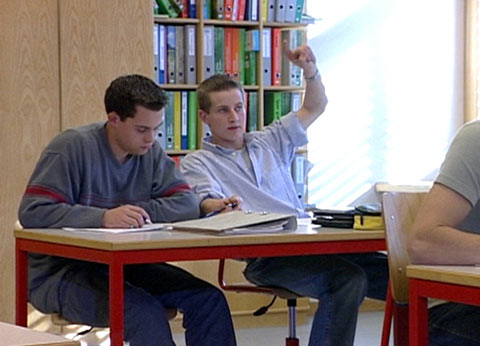 1. Warum brauchen Milchkühe eine hochwertige Nahrung? 2. Patrick muss sehr früh aufstehen – wie steht er dazu? 3. Welche Arbeiten hat Patrick im Schweinestall zu erledigen? 4. Wozu arbeiten Landwirte im Wald? 5. Welche Voraussetzungen wünscht sich Lehrmeister Kurt Willmann bei seinen Lehrlingen? 6. Was ist laut Fachlehrer Dieter von Muralt die Herausforderung für die Lehrer? 7. Warum müssen die Lehrlinge im dritten Lehrjahr 1‘600 Schulstunden nachholen? 8. Die meisten Lehrlinge leben im Internat – was denken sie darüber? 9. Wie würde dir dieser Beruf gefallen? 10. Wie viel verdient Patrick im dritten Lehrjahr? 11. Welche Pläne und Träume hat Patrick für seine berufliche Zukunft? 1. Warum brauchen Milchkühe eine hochwertige Nahrung? 2. Patrick muss sehr früh aufstehen – wie steht er dazu? 3. Welche Arbeiten hat Patrick im Schweinestall zu erledigen? 4. Wozu arbeiten Landwirte im Wald? 5. Welche Voraussetzungen wünscht sich Lehrmeister Kurt Willmann bei seinen Lehrlingen? 6. Was ist laut Fachlehrer Dieter von Muralt die Herausforderung für die Lehrer? 7. Warum müssen die Lehrlinge im dritten Lehrjahr 1‘600 Schulstunden nachholen? 8. Die meisten Lehrlinge leben im Internat – was denken sie darüber? 9. Wie würde dir dieser Beruf gefallen? 10. Wie viel verdient Patrick im dritten Lehrjahr? 11. Welche Pläne und Träume hat Patrick für seine berufliche Zukunft? 1. Warum brauchen Milchkühe eine hochwertige Nahrung? 2. Patrick muss sehr früh aufstehen – wie steht er dazu? 3. Welche Arbeiten hat Patrick im Schweinestall zu erledigen? 4. Wozu arbeiten Landwirte im Wald? 5. Welche Voraussetzungen wünscht sich Lehrmeister Kurt Willmann bei seinen Lehrlingen? 6. Was ist laut Fachlehrer Dieter von Muralt die Herausforderung für die Lehrer? 7. Warum müssen die Lehrlinge im dritten Lehrjahr 1‘600 Schulstunden nachholen? 8. Die meisten Lehrlinge leben im Internat – was denken sie darüber? 9. Wie würde dir dieser Beruf gefallen? 10. Wie viel verdient Patrick im dritten Lehrjahr? 11. Welche Pläne und Träume hat Patrick für seine berufliche Zukunft? 1. Warum brauchen Milchkühe eine hochwertige Nahrung? 2. Patrick muss sehr früh aufstehen – wie steht er dazu? 3. Welche Arbeiten hat Patrick im Schweinestall zu erledigen? 4. Wozu arbeiten Landwirte im Wald? 5. Welche Voraussetzungen wünscht sich Lehrmeister Kurt Willmann bei seinen Lehrlingen? 6. Was ist laut Fachlehrer Dieter von Muralt die Herausforderung für die Lehrer? 7. Warum müssen die Lehrlinge im dritten Lehrjahr 1‘600 Schulstunden nachholen? 8. Die meisten Lehrlinge leben im Internat – was denken sie darüber? 9. Wie würde dir dieser Beruf gefallen? 10. Wie viel verdient Patrick im dritten Lehrjahr? 11. Welche Pläne und Träume hat Patrick für seine berufliche Zukunft? 1. Warum brauchen Milchkühe eine hochwertige Nahrung? 2. Patrick muss sehr früh aufstehen – wie steht er dazu? 3. Welche Arbeiten hat Patrick im Schweinestall zu erledigen? 4. Wozu arbeiten Landwirte im Wald? 5. Welche Voraussetzungen wünscht sich Lehrmeister Kurt Willmann bei seinen Lehrlingen? 6. Was ist laut Fachlehrer Dieter von Muralt die Herausforderung für die Lehrer? 7. Warum müssen die Lehrlinge im dritten Lehrjahr 1‘600 Schulstunden nachholen? 8. Die meisten Lehrlinge leben im Internat – was denken sie darüber? 9. Wie würde dir dieser Beruf gefallen? 10. Wie viel verdient Patrick im dritten Lehrjahr? 11. Welche Pläne und Träume hat Patrick für seine berufliche Zukunft? 1. Warum brauchen Milchkühe eine hochwertige Nahrung? 2. Patrick muss sehr früh aufstehen – wie steht er dazu? 3. Welche Arbeiten hat Patrick im Schweinestall zu erledigen? 4. Wozu arbeiten Landwirte im Wald? 5. Welche Voraussetzungen wünscht sich Lehrmeister Kurt Willmann bei seinen Lehrlingen? 6. Was ist laut Fachlehrer Dieter von Muralt die Herausforderung für die Lehrer? 7. Warum müssen die Lehrlinge im dritten Lehrjahr 1‘600 Schulstunden nachholen? 8. Die meisten Lehrlinge leben im Internat – was denken sie darüber? 9. Wie würde dir dieser Beruf gefallen? 10. Wie viel verdient Patrick im dritten Lehrjahr? 11. Welche Pläne und Träume hat Patrick für seine berufliche Zukunft? 1. Warum brauchen Milchkühe eine hochwertige Nahrung? 2. Patrick muss sehr früh aufstehen – wie steht er dazu? 3. Welche Arbeiten hat Patrick im Schweinestall zu erledigen? 4. Wozu arbeiten Landwirte im Wald? 5. Welche Voraussetzungen wünscht sich Lehrmeister Kurt Willmann bei seinen Lehrlingen? 6. Was ist laut Fachlehrer Dieter von Muralt die Herausforderung für die Lehrer? 7. Warum müssen die Lehrlinge im dritten Lehrjahr 1‘600 Schulstunden nachholen? 8. Die meisten Lehrlinge leben im Internat – was denken sie darüber? 9. Wie würde dir dieser Beruf gefallen? 10. Wie viel verdient Patrick im dritten Lehrjahr? 11. Welche Pläne und Träume hat Patrick für seine berufliche Zukunft? 1. Warum brauchen Milchkühe eine hochwertige Nahrung? 2. Patrick muss sehr früh aufstehen – wie steht er dazu? 3. Welche Arbeiten hat Patrick im Schweinestall zu erledigen? 4. Wozu arbeiten Landwirte im Wald? 5. Welche Voraussetzungen wünscht sich Lehrmeister Kurt Willmann bei seinen Lehrlingen? 6. Was ist laut Fachlehrer Dieter von Muralt die Herausforderung für die Lehrer? 7. Warum müssen die Lehrlinge im dritten Lehrjahr 1‘600 Schulstunden nachholen? 8. Die meisten Lehrlinge leben im Internat – was denken sie darüber? 9. Wie würde dir dieser Beruf gefallen? 10. Wie viel verdient Patrick im dritten Lehrjahr? 11. Welche Pläne und Träume hat Patrick für seine berufliche Zukunft? 1. Warum brauchen Milchkühe eine hochwertige Nahrung? 2. Patrick muss sehr früh aufstehen – wie steht er dazu? 3. Welche Arbeiten hat Patrick im Schweinestall zu erledigen? 4. Wozu arbeiten Landwirte im Wald? 5. Welche Voraussetzungen wünscht sich Lehrmeister Kurt Willmann bei seinen Lehrlingen? 6. Was ist laut Fachlehrer Dieter von Muralt die Herausforderung für die Lehrer? 7. Warum müssen die Lehrlinge im dritten Lehrjahr 1‘600 Schulstunden nachholen? 8. Die meisten Lehrlinge leben im Internat – was denken sie darüber? 9. Wie würde dir dieser Beruf gefallen? 10. Wie viel verdient Patrick im dritten Lehrjahr? 11. Welche Pläne und Träume hat Patrick für seine berufliche Zukunft? 1. Warum brauchen Milchkühe eine hochwertige Nahrung? 2. Patrick muss sehr früh aufstehen – wie steht er dazu? 3. Welche Arbeiten hat Patrick im Schweinestall zu erledigen? 4. Wozu arbeiten Landwirte im Wald? 5. Welche Voraussetzungen wünscht sich Lehrmeister Kurt Willmann bei seinen Lehrlingen? 6. Was ist laut Fachlehrer Dieter von Muralt die Herausforderung für die Lehrer? 7. Warum müssen die Lehrlinge im dritten Lehrjahr 1‘600 Schulstunden nachholen? 8. Die meisten Lehrlinge leben im Internat – was denken sie darüber? 9. Wie würde dir dieser Beruf gefallen? 10. Wie viel verdient Patrick im dritten Lehrjahr? 11. Welche Pläne und Träume hat Patrick für seine berufliche Zukunft? 1. Warum brauchen Milchkühe eine hochwertige Nahrung? 2. Patrick muss sehr früh aufstehen – wie steht er dazu? 3. Welche Arbeiten hat Patrick im Schweinestall zu erledigen? 4. Wozu arbeiten Landwirte im Wald? 5. Welche Voraussetzungen wünscht sich Lehrmeister Kurt Willmann bei seinen Lehrlingen? 6. Was ist laut Fachlehrer Dieter von Muralt die Herausforderung für die Lehrer? 7. Warum müssen die Lehrlinge im dritten Lehrjahr 1‘600 Schulstunden nachholen? 8. Die meisten Lehrlinge leben im Internat – was denken sie darüber? 9. Wie würde dir dieser Beruf gefallen? 10. Wie viel verdient Patrick im dritten Lehrjahr? 11. Welche Pläne und Träume hat Patrick für seine berufliche Zukunft? 1. Warum brauchen Milchkühe eine hochwertige Nahrung? 2. Patrick muss sehr früh aufstehen – wie steht er dazu? 3. Welche Arbeiten hat Patrick im Schweinestall zu erledigen? 4. Wozu arbeiten Landwirte im Wald? 5. Welche Voraussetzungen wünscht sich Lehrmeister Kurt Willmann bei seinen Lehrlingen? 6. Was ist laut Fachlehrer Dieter von Muralt die Herausforderung für die Lehrer? 7. Warum müssen die Lehrlinge im dritten Lehrjahr 1‘600 Schulstunden nachholen? 8. Die meisten Lehrlinge leben im Internat – was denken sie darüber? 9. Wie würde dir dieser Beruf gefallen? 10. Wie viel verdient Patrick im dritten Lehrjahr? 11. Welche Pläne und Träume hat Patrick für seine berufliche Zukunft? 1. Warum brauchen Milchkühe eine hochwertige Nahrung? 2. Patrick muss sehr früh aufstehen – wie steht er dazu? 3. Welche Arbeiten hat Patrick im Schweinestall zu erledigen? 4. Wozu arbeiten Landwirte im Wald? 5. Welche Voraussetzungen wünscht sich Lehrmeister Kurt Willmann bei seinen Lehrlingen? 6. Was ist laut Fachlehrer Dieter von Muralt die Herausforderung für die Lehrer? 7. Warum müssen die Lehrlinge im dritten Lehrjahr 1‘600 Schulstunden nachholen? 8. Die meisten Lehrlinge leben im Internat – was denken sie darüber? 9. Wie würde dir dieser Beruf gefallen? 10. Wie viel verdient Patrick im dritten Lehrjahr? 11. Welche Pläne und Träume hat Patrick für seine berufliche Zukunft? 1. Warum brauchen Milchkühe eine hochwertige Nahrung? 2. Patrick muss sehr früh aufstehen – wie steht er dazu? 3. Welche Arbeiten hat Patrick im Schweinestall zu erledigen? 4. Wozu arbeiten Landwirte im Wald? 5. Welche Voraussetzungen wünscht sich Lehrmeister Kurt Willmann bei seinen Lehrlingen? 6. Was ist laut Fachlehrer Dieter von Muralt die Herausforderung für die Lehrer? 7. Warum müssen die Lehrlinge im dritten Lehrjahr 1‘600 Schulstunden nachholen? 8. Die meisten Lehrlinge leben im Internat – was denken sie darüber? 9. Wie würde dir dieser Beruf gefallen? 10. Wie viel verdient Patrick im dritten Lehrjahr? 11. Welche Pläne und Träume hat Patrick für seine berufliche Zukunft? 1. Warum brauchen Milchkühe eine hochwertige Nahrung? 2. Patrick muss sehr früh aufstehen – wie steht er dazu? 3. Welche Arbeiten hat Patrick im Schweinestall zu erledigen? 4. Wozu arbeiten Landwirte im Wald? 5. Welche Voraussetzungen wünscht sich Lehrmeister Kurt Willmann bei seinen Lehrlingen? 6. Was ist laut Fachlehrer Dieter von Muralt die Herausforderung für die Lehrer? 7. Warum müssen die Lehrlinge im dritten Lehrjahr 1‘600 Schulstunden nachholen? 8. Die meisten Lehrlinge leben im Internat – was denken sie darüber? 9. Wie würde dir dieser Beruf gefallen? 10. Wie viel verdient Patrick im dritten Lehrjahr? 11. Welche Pläne und Träume hat Patrick für seine berufliche Zukunft? 1. Warum brauchen Milchkühe eine hochwertige Nahrung? 2. Patrick muss sehr früh aufstehen – wie steht er dazu? 3. Welche Arbeiten hat Patrick im Schweinestall zu erledigen? 4. Wozu arbeiten Landwirte im Wald? 5. Welche Voraussetzungen wünscht sich Lehrmeister Kurt Willmann bei seinen Lehrlingen? 6. Was ist laut Fachlehrer Dieter von Muralt die Herausforderung für die Lehrer? 7. Warum müssen die Lehrlinge im dritten Lehrjahr 1‘600 Schulstunden nachholen? 8. Die meisten Lehrlinge leben im Internat – was denken sie darüber? 9. Wie würde dir dieser Beruf gefallen? 10. Wie viel verdient Patrick im dritten Lehrjahr? 11. Welche Pläne und Träume hat Patrick für seine berufliche Zukunft? 1. Warum brauchen Milchkühe eine hochwertige Nahrung? 2. Patrick muss sehr früh aufstehen – wie steht er dazu? 3. Welche Arbeiten hat Patrick im Schweinestall zu erledigen? 4. Wozu arbeiten Landwirte im Wald? 5. Welche Voraussetzungen wünscht sich Lehrmeister Kurt Willmann bei seinen Lehrlingen? 6. Was ist laut Fachlehrer Dieter von Muralt die Herausforderung für die Lehrer? 7. Warum müssen die Lehrlinge im dritten Lehrjahr 1‘600 Schulstunden nachholen? 8. Die meisten Lehrlinge leben im Internat – was denken sie darüber? 9. Wie würde dir dieser Beruf gefallen? 10. Wie viel verdient Patrick im dritten Lehrjahr? 11. Welche Pläne und Träume hat Patrick für seine berufliche Zukunft? 1. Warum brauchen Milchkühe eine hochwertige Nahrung? 2. Patrick muss sehr früh aufstehen – wie steht er dazu? 3. Welche Arbeiten hat Patrick im Schweinestall zu erledigen? 4. Wozu arbeiten Landwirte im Wald? 5. Welche Voraussetzungen wünscht sich Lehrmeister Kurt Willmann bei seinen Lehrlingen? 6. Was ist laut Fachlehrer Dieter von Muralt die Herausforderung für die Lehrer? 7. Warum müssen die Lehrlinge im dritten Lehrjahr 1‘600 Schulstunden nachholen? 8. Die meisten Lehrlinge leben im Internat – was denken sie darüber? 9. Wie würde dir dieser Beruf gefallen? 10. Wie viel verdient Patrick im dritten Lehrjahr? 11. Welche Pläne und Träume hat Patrick für seine berufliche Zukunft? 1. Warum brauchen Milchkühe eine hochwertige Nahrung? 2. Patrick muss sehr früh aufstehen – wie steht er dazu? 3. Welche Arbeiten hat Patrick im Schweinestall zu erledigen? 4. Wozu arbeiten Landwirte im Wald? 5. Welche Voraussetzungen wünscht sich Lehrmeister Kurt Willmann bei seinen Lehrlingen? 6. Was ist laut Fachlehrer Dieter von Muralt die Herausforderung für die Lehrer? 7. Warum müssen die Lehrlinge im dritten Lehrjahr 1‘600 Schulstunden nachholen? 8. Die meisten Lehrlinge leben im Internat – was denken sie darüber? 9. Wie würde dir dieser Beruf gefallen? 10. Wie viel verdient Patrick im dritten Lehrjahr? 11. Welche Pläne und Träume hat Patrick für seine berufliche Zukunft? 1. Warum brauchen Milchkühe eine hochwertige Nahrung? 2. Patrick muss sehr früh aufstehen – wie steht er dazu? 3. Welche Arbeiten hat Patrick im Schweinestall zu erledigen? 4. Wozu arbeiten Landwirte im Wald? 5. Welche Voraussetzungen wünscht sich Lehrmeister Kurt Willmann bei seinen Lehrlingen? 6. Was ist laut Fachlehrer Dieter von Muralt die Herausforderung für die Lehrer? 7. Warum müssen die Lehrlinge im dritten Lehrjahr 1‘600 Schulstunden nachholen? 8. Die meisten Lehrlinge leben im Internat – was denken sie darüber? 9. Wie würde dir dieser Beruf gefallen? 10. Wie viel verdient Patrick im dritten Lehrjahr? 11. Welche Pläne und Träume hat Patrick für seine berufliche Zukunft? 1. Warum brauchen Milchkühe eine hochwertige Nahrung? 2. Patrick muss sehr früh aufstehen – wie steht er dazu? 3. Welche Arbeiten hat Patrick im Schweinestall zu erledigen? 4. Wozu arbeiten Landwirte im Wald? 5. Welche Voraussetzungen wünscht sich Lehrmeister Kurt Willmann bei seinen Lehrlingen? 6. Was ist laut Fachlehrer Dieter von Muralt die Herausforderung für die Lehrer? 7. Warum müssen die Lehrlinge im dritten Lehrjahr 1‘600 Schulstunden nachholen? 8. Die meisten Lehrlinge leben im Internat – was denken sie darüber? 9. Wie würde dir dieser Beruf gefallen? 10. Wie viel verdient Patrick im dritten Lehrjahr? 11. Welche Pläne und Träume hat Patrick für seine berufliche Zukunft? 1. Warum brauchen Milchkühe eine hochwertige Nahrung? 2. Patrick muss sehr früh aufstehen – wie steht er dazu? 3. Welche Arbeiten hat Patrick im Schweinestall zu erledigen? 4. Wozu arbeiten Landwirte im Wald? 5. Welche Voraussetzungen wünscht sich Lehrmeister Kurt Willmann bei seinen Lehrlingen? 6. Was ist laut Fachlehrer Dieter von Muralt die Herausforderung für die Lehrer? 7. Warum müssen die Lehrlinge im dritten Lehrjahr 1‘600 Schulstunden nachholen? 8. Die meisten Lehrlinge leben im Internat – was denken sie darüber? 9. Wie würde dir dieser Beruf gefallen? 10. Wie viel verdient Patrick im dritten Lehrjahr? 11. Welche Pläne und Träume hat Patrick für seine berufliche Zukunft? 1. Warum brauchen Milchkühe eine hochwertige Nahrung? 2. Patrick muss sehr früh aufstehen – wie steht er dazu? 3. Welche Arbeiten hat Patrick im Schweinestall zu erledigen? 4. Wozu arbeiten Landwirte im Wald? 5. Welche Voraussetzungen wünscht sich Lehrmeister Kurt Willmann bei seinen Lehrlingen? 6. Was ist laut Fachlehrer Dieter von Muralt die Herausforderung für die Lehrer? 7. Warum müssen die Lehrlinge im dritten Lehrjahr 1‘600 Schulstunden nachholen? 8. Die meisten Lehrlinge leben im Internat – was denken sie darüber? 9. Wie würde dir dieser Beruf gefallen? 10. Wie viel verdient Patrick im dritten Lehrjahr? 11. Welche Pläne und Träume hat Patrick für seine berufliche Zukunft? 1. Warum brauchen Milchkühe eine hochwertige Nahrung? 2. Patrick muss sehr früh aufstehen – wie steht er dazu? 3. Welche Arbeiten hat Patrick im Schweinestall zu erledigen? 4. Wozu arbeiten Landwirte im Wald? 5. Welche Voraussetzungen wünscht sich Lehrmeister Kurt Willmann bei seinen Lehrlingen? 6. Was ist laut Fachlehrer Dieter von Muralt die Herausforderung für die Lehrer? 7. Warum müssen die Lehrlinge im dritten Lehrjahr 1‘600 Schulstunden nachholen? 8. Die meisten Lehrlinge leben im Internat – was denken sie darüber? 9. Wie würde dir dieser Beruf gefallen? 10. Wie viel verdient Patrick im dritten Lehrjahr? 11. Welche Pläne und Träume hat Patrick für seine berufliche Zukunft? 1. Warum brauchen Milchkühe eine hochwertige Nahrung? 2. Patrick muss sehr früh aufstehen – wie steht er dazu? 3. Welche Arbeiten hat Patrick im Schweinestall zu erledigen? 4. Wozu arbeiten Landwirte im Wald? 5. Welche Voraussetzungen wünscht sich Lehrmeister Kurt Willmann bei seinen Lehrlingen? 6. Was ist laut Fachlehrer Dieter von Muralt die Herausforderung für die Lehrer? 7. Warum müssen die Lehrlinge im dritten Lehrjahr 1‘600 Schulstunden nachholen? 8. Die meisten Lehrlinge leben im Internat – was denken sie darüber? 9. Wie würde dir dieser Beruf gefallen? 10. Wie viel verdient Patrick im dritten Lehrjahr? 11. Welche Pläne und Träume hat Patrick für seine berufliche Zukunft? 1. Warum brauchen Milchkühe eine hochwertige Nahrung? 2. Patrick muss sehr früh aufstehen – wie steht er dazu? 3. Welche Arbeiten hat Patrick im Schweinestall zu erledigen? 4. Wozu arbeiten Landwirte im Wald? 5. Welche Voraussetzungen wünscht sich Lehrmeister Kurt Willmann bei seinen Lehrlingen? 6. Was ist laut Fachlehrer Dieter von Muralt die Herausforderung für die Lehrer? 7. Warum müssen die Lehrlinge im dritten Lehrjahr 1‘600 Schulstunden nachholen? 8. Die meisten Lehrlinge leben im Internat – was denken sie darüber? 9. Wie würde dir dieser Beruf gefallen? 10. Wie viel verdient Patrick im dritten Lehrjahr? 11. Welche Pläne und Träume hat Patrick für seine berufliche Zukunft? 1. Warum brauchen Milchkühe eine hochwertige Nahrung? 2. Patrick muss sehr früh aufstehen – wie steht er dazu? 3. Welche Arbeiten hat Patrick im Schweinestall zu erledigen? 4. Wozu arbeiten Landwirte im Wald? 5. Welche Voraussetzungen wünscht sich Lehrmeister Kurt Willmann bei seinen Lehrlingen? 6. Was ist laut Fachlehrer Dieter von Muralt die Herausforderung für die Lehrer? 7. Warum müssen die Lehrlinge im dritten Lehrjahr 1‘600 Schulstunden nachholen? 8. Die meisten Lehrlinge leben im Internat – was denken sie darüber? 9. Wie würde dir dieser Beruf gefallen? 10. Wie viel verdient Patrick im dritten Lehrjahr? 11. Welche Pläne und Träume hat Patrick für seine berufliche Zukunft? 1. Warum brauchen Milchkühe eine hochwertige Nahrung? 2. Patrick muss sehr früh aufstehen – wie steht er dazu? 3. Welche Arbeiten hat Patrick im Schweinestall zu erledigen? 4. Wozu arbeiten Landwirte im Wald? 5. Welche Voraussetzungen wünscht sich Lehrmeister Kurt Willmann bei seinen Lehrlingen? 6. Was ist laut Fachlehrer Dieter von Muralt die Herausforderung für die Lehrer? 7. Warum müssen die Lehrlinge im dritten Lehrjahr 1‘600 Schulstunden nachholen? 8. Die meisten Lehrlinge leben im Internat – was denken sie darüber? 9. Wie würde dir dieser Beruf gefallen? 10. Wie viel verdient Patrick im dritten Lehrjahr? 11. Welche Pläne und Träume hat Patrick für seine berufliche Zukunft? 1. Warum brauchen Milchkühe eine hochwertige Nahrung? 2. Patrick muss sehr früh aufstehen – wie steht er dazu? 3. Welche Arbeiten hat Patrick im Schweinestall zu erledigen? 4. Wozu arbeiten Landwirte im Wald? 5. Welche Voraussetzungen wünscht sich Lehrmeister Kurt Willmann bei seinen Lehrlingen? 6. Was ist laut Fachlehrer Dieter von Muralt die Herausforderung für die Lehrer? 7. Warum müssen die Lehrlinge im dritten Lehrjahr 1‘600 Schulstunden nachholen? 8. Die meisten Lehrlinge leben im Internat – was denken sie darüber? 9. Wie würde dir dieser Beruf gefallen? 10. Wie viel verdient Patrick im dritten Lehrjahr? 11. Welche Pläne und Träume hat Patrick für seine berufliche Zukunft? 1. Warum brauchen Milchkühe eine hochwertige Nahrung? 2. Patrick muss sehr früh aufstehen – wie steht er dazu? 3. Welche Arbeiten hat Patrick im Schweinestall zu erledigen? 4. Wozu arbeiten Landwirte im Wald? 5. Welche Voraussetzungen wünscht sich Lehrmeister Kurt Willmann bei seinen Lehrlingen? 6. Was ist laut Fachlehrer Dieter von Muralt die Herausforderung für die Lehrer? 7. Warum müssen die Lehrlinge im dritten Lehrjahr 1‘600 Schulstunden nachholen? 8. Die meisten Lehrlinge leben im Internat – was denken sie darüber? 9. Wie würde dir dieser Beruf gefallen? 10. Wie viel verdient Patrick im dritten Lehrjahr? 11. Welche Pläne und Träume hat Patrick für seine berufliche Zukunft? 1. Warum brauchen Milchkühe eine hochwertige Nahrung? 2. Patrick muss sehr früh aufstehen – wie steht er dazu? 3. Welche Arbeiten hat Patrick im Schweinestall zu erledigen? 4. Wozu arbeiten Landwirte im Wald? 5. Welche Voraussetzungen wünscht sich Lehrmeister Kurt Willmann bei seinen Lehrlingen? 6. Was ist laut Fachlehrer Dieter von Muralt die Herausforderung für die Lehrer? 7. Warum müssen die Lehrlinge im dritten Lehrjahr 1‘600 Schulstunden nachholen? 8. Die meisten Lehrlinge leben im Internat – was denken sie darüber? 9. Wie würde dir dieser Beruf gefallen? 10. Wie viel verdient Patrick im dritten Lehrjahr? 11. Welche Pläne und Träume hat Patrick für seine berufliche Zukunft? 1. Warum brauchen Milchkühe eine hochwertige Nahrung? 2. Patrick muss sehr früh aufstehen – wie steht er dazu? 3. Welche Arbeiten hat Patrick im Schweinestall zu erledigen? 4. Wozu arbeiten Landwirte im Wald? 5. Welche Voraussetzungen wünscht sich Lehrmeister Kurt Willmann bei seinen Lehrlingen? 6. Was ist laut Fachlehrer Dieter von Muralt die Herausforderung für die Lehrer? 7. Warum müssen die Lehrlinge im dritten Lehrjahr 1‘600 Schulstunden nachholen? 8. Die meisten Lehrlinge leben im Internat – was denken sie darüber? 9. Wie würde dir dieser Beruf gefallen? 10. Wie viel verdient Patrick im dritten Lehrjahr? 11. Welche Pläne und Träume hat Patrick für seine berufliche Zukunft? 1. Warum brauchen Milchkühe eine hochwertige Nahrung? 2. Patrick muss sehr früh aufstehen – wie steht er dazu? 3. Welche Arbeiten hat Patrick im Schweinestall zu erledigen? 4. Wozu arbeiten Landwirte im Wald? 5. Welche Voraussetzungen wünscht sich Lehrmeister Kurt Willmann bei seinen Lehrlingen? 6. Was ist laut Fachlehrer Dieter von Muralt die Herausforderung für die Lehrer? 7. Warum müssen die Lehrlinge im dritten Lehrjahr 1‘600 Schulstunden nachholen? 8. Die meisten Lehrlinge leben im Internat – was denken sie darüber? 9. Wie würde dir dieser Beruf gefallen? 10. Wie viel verdient Patrick im dritten Lehrjahr? 11. Welche Pläne und Träume hat Patrick für seine berufliche Zukunft? 1. Warum brauchen Milchkühe eine hochwertige Nahrung? 2. Patrick muss sehr früh aufstehen – wie steht er dazu? 3. Welche Arbeiten hat Patrick im Schweinestall zu erledigen? 4. Wozu arbeiten Landwirte im Wald? 5. Welche Voraussetzungen wünscht sich Lehrmeister Kurt Willmann bei seinen Lehrlingen? 6. Was ist laut Fachlehrer Dieter von Muralt die Herausforderung für die Lehrer? 7. Warum müssen die Lehrlinge im dritten Lehrjahr 1‘600 Schulstunden nachholen? 8. Die meisten Lehrlinge leben im Internat – was denken sie darüber? 9. Wie würde dir dieser Beruf gefallen? 10. Wie viel verdient Patrick im dritten Lehrjahr? 11. Welche Pläne und Träume hat Patrick für seine berufliche Zukunft? 1. Warum brauchen Milchkühe eine hochwertige Nahrung? 2. Patrick muss sehr früh aufstehen – wie steht er dazu? 3. Welche Arbeiten hat Patrick im Schweinestall zu erledigen? 4. Wozu arbeiten Landwirte im Wald? 5. Welche Voraussetzungen wünscht sich Lehrmeister Kurt Willmann bei seinen Lehrlingen? 6. Was ist laut Fachlehrer Dieter von Muralt die Herausforderung für die Lehrer? 7. Warum müssen die Lehrlinge im dritten Lehrjahr 1‘600 Schulstunden nachholen? 8. Die meisten Lehrlinge leben im Internat – was denken sie darüber? 9. Wie würde dir dieser Beruf gefallen? 10. Wie viel verdient Patrick im dritten Lehrjahr? 11. Welche Pläne und Träume hat Patrick für seine berufliche Zukunft? 1. Warum brauchen Milchkühe eine hochwertige Nahrung? 2. Patrick muss sehr früh aufstehen – wie steht er dazu? 3. Welche Arbeiten hat Patrick im Schweinestall zu erledigen? 4. Wozu arbeiten Landwirte im Wald? 5. Welche Voraussetzungen wünscht sich Lehrmeister Kurt Willmann bei seinen Lehrlingen? 6. Was ist laut Fachlehrer Dieter von Muralt die Herausforderung für die Lehrer? 7. Warum müssen die Lehrlinge im dritten Lehrjahr 1‘600 Schulstunden nachholen? 8. Die meisten Lehrlinge leben im Internat – was denken sie darüber? 9. Wie würde dir dieser Beruf gefallen? 10. Wie viel verdient Patrick im dritten Lehrjahr? 11. Welche Pläne und Träume hat Patrick für seine berufliche Zukunft? 1. Warum brauchen Milchkühe eine hochwertige Nahrung? 2. Patrick muss sehr früh aufstehen – wie steht er dazu? 3. Welche Arbeiten hat Patrick im Schweinestall zu erledigen? 4. Wozu arbeiten Landwirte im Wald? 5. Welche Voraussetzungen wünscht sich Lehrmeister Kurt Willmann bei seinen Lehrlingen? 6. Was ist laut Fachlehrer Dieter von Muralt die Herausforderung für die Lehrer? 7. Warum müssen die Lehrlinge im dritten Lehrjahr 1‘600 Schulstunden nachholen? 8. Die meisten Lehrlinge leben im Internat – was denken sie darüber? 9. Wie würde dir dieser Beruf gefallen? 10. Wie viel verdient Patrick im dritten Lehrjahr? 11. Welche Pläne und Träume hat Patrick für seine berufliche Zukunft? 1. Warum brauchen Milchkühe eine hochwertige Nahrung? 2. Patrick muss sehr früh aufstehen – wie steht er dazu? 3. Welche Arbeiten hat Patrick im Schweinestall zu erledigen? 4. Wozu arbeiten Landwirte im Wald? 5. Welche Voraussetzungen wünscht sich Lehrmeister Kurt Willmann bei seinen Lehrlingen? 6. Was ist laut Fachlehrer Dieter von Muralt die Herausforderung für die Lehrer? 7. Warum müssen die Lehrlinge im dritten Lehrjahr 1‘600 Schulstunden nachholen? 8. Die meisten Lehrlinge leben im Internat – was denken sie darüber? 9. Wie würde dir dieser Beruf gefallen? 10. Wie viel verdient Patrick im dritten Lehrjahr? 11. Welche Pläne und Träume hat Patrick für seine berufliche Zukunft? 1. Warum brauchen Milchkühe eine hochwertige Nahrung? 2. Patrick muss sehr früh aufstehen – wie steht er dazu? 3. Welche Arbeiten hat Patrick im Schweinestall zu erledigen? 4. Wozu arbeiten Landwirte im Wald? 5. Welche Voraussetzungen wünscht sich Lehrmeister Kurt Willmann bei seinen Lehrlingen? 6. Was ist laut Fachlehrer Dieter von Muralt die Herausforderung für die Lehrer? 7. Warum müssen die Lehrlinge im dritten Lehrjahr 1‘600 Schulstunden nachholen? 8. Die meisten Lehrlinge leben im Internat – was denken sie darüber? 9. Wie würde dir dieser Beruf gefallen? 10. Wie viel verdient Patrick im dritten Lehrjahr? 11. Welche Pläne und Träume hat Patrick für seine berufliche Zukunft? 1. Warum brauchen Milchkühe eine hochwertige Nahrung? 2. Patrick muss sehr früh aufstehen – wie steht er dazu? 3. Welche Arbeiten hat Patrick im Schweinestall zu erledigen? 4. Wozu arbeiten Landwirte im Wald? 5. Welche Voraussetzungen wünscht sich Lehrmeister Kurt Willmann bei seinen Lehrlingen? 6. Was ist laut Fachlehrer Dieter von Muralt die Herausforderung für die Lehrer? 7. Warum müssen die Lehrlinge im dritten Lehrjahr 1‘600 Schulstunden nachholen? 8. Die meisten Lehrlinge leben im Internat – was denken sie darüber? 9. Wie würde dir dieser Beruf gefallen? 10. Wie viel verdient Patrick im dritten Lehrjahr? 11. Welche Pläne und Träume hat Patrick für seine berufliche Zukunft? 1. Warum brauchen Milchkühe eine hochwertige Nahrung? 2. Patrick muss sehr früh aufstehen – wie steht er dazu? 3. Welche Arbeiten hat Patrick im Schweinestall zu erledigen? 4. Wozu arbeiten Landwirte im Wald? 5. Welche Voraussetzungen wünscht sich Lehrmeister Kurt Willmann bei seinen Lehrlingen? 6. Was ist laut Fachlehrer Dieter von Muralt die Herausforderung für die Lehrer? 7. Warum müssen die Lehrlinge im dritten Lehrjahr 1‘600 Schulstunden nachholen? 8. Die meisten Lehrlinge leben im Internat – was denken sie darüber? 9. Wie würde dir dieser Beruf gefallen? 10. Wie viel verdient Patrick im dritten Lehrjahr? 11. Welche Pläne und Träume hat Patrick für seine berufliche Zukunft? 1. Warum brauchen Milchkühe eine hochwertige Nahrung? 2. Patrick muss sehr früh aufstehen – wie steht er dazu? 3. Welche Arbeiten hat Patrick im Schweinestall zu erledigen? 4. Wozu arbeiten Landwirte im Wald? 5. Welche Voraussetzungen wünscht sich Lehrmeister Kurt Willmann bei seinen Lehrlingen? 6. Was ist laut Fachlehrer Dieter von Muralt die Herausforderung für die Lehrer? 7. Warum müssen die Lehrlinge im dritten Lehrjahr 1‘600 Schulstunden nachholen? 8. Die meisten Lehrlinge leben im Internat – was denken sie darüber? 9. Wie würde dir dieser Beruf gefallen? 10. Wie viel verdient Patrick im dritten Lehrjahr? 11. Welche Pläne und Träume hat Patrick für seine berufliche Zukunft? 1. Warum brauchen Milchkühe eine hochwertige Nahrung? 2. Patrick muss sehr früh aufstehen – wie steht er dazu? 3. Welche Arbeiten hat Patrick im Schweinestall zu erledigen? 4. Wozu arbeiten Landwirte im Wald? 5. Welche Voraussetzungen wünscht sich Lehrmeister Kurt Willmann bei seinen Lehrlingen? 6. Was ist laut Fachlehrer Dieter von Muralt die Herausforderung für die Lehrer? 7. Warum müssen die Lehrlinge im dritten Lehrjahr 1‘600 Schulstunden nachholen? 8. Die meisten Lehrlinge leben im Internat – was denken sie darüber? 9. Wie würde dir dieser Beruf gefallen? 10. Wie viel verdient Patrick im dritten Lehrjahr? 11. Welche Pläne und Träume hat Patrick für seine berufliche Zukunft? 1. Warum brauchen Milchkühe eine hochwertige Nahrung? 2. Patrick muss sehr früh aufstehen – wie steht er dazu? 3. Welche Arbeiten hat Patrick im Schweinestall zu erledigen? 4. Wozu arbeiten Landwirte im Wald? 5. Welche Voraussetzungen wünscht sich Lehrmeister Kurt Willmann bei seinen Lehrlingen? 6. Was ist laut Fachlehrer Dieter von Muralt die Herausforderung für die Lehrer? 7. Warum müssen die Lehrlinge im dritten Lehrjahr 1‘600 Schulstunden nachholen? 8. Die meisten Lehrlinge leben im Internat – was denken sie darüber? 9. Wie würde dir dieser Beruf gefallen? 10. Wie viel verdient Patrick im dritten Lehrjahr? 11. Welche Pläne und Träume hat Patrick für seine berufliche Zukunft? 1. Warum brauchen Milchkühe eine hochwertige Nahrung? 2. Patrick muss sehr früh aufstehen – wie steht er dazu? 3. Welche Arbeiten hat Patrick im Schweinestall zu erledigen? 4. Wozu arbeiten Landwirte im Wald? 5. Welche Voraussetzungen wünscht sich Lehrmeister Kurt Willmann bei seinen Lehrlingen? 6. Was ist laut Fachlehrer Dieter von Muralt die Herausforderung für die Lehrer? 7. Warum müssen die Lehrlinge im dritten Lehrjahr 1‘600 Schulstunden nachholen? 8. Die meisten Lehrlinge leben im Internat – was denken sie darüber? 9. Wie würde dir dieser Beruf gefallen? 10. Wie viel verdient Patrick im dritten Lehrjahr? 11. Welche Pläne und Träume hat Patrick für seine berufliche Zukunft? 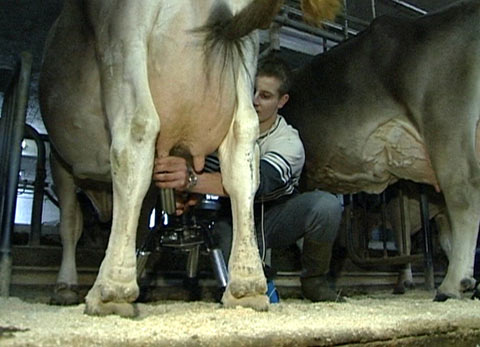 1. Warum brauchen Milchkühe eine hochwertige Nahrung? 2. Patrick muss sehr früh aufstehen – wie steht er dazu? 3. Welche Arbeiten hat Patrick im Schweinestall zu erledigen? 4. Wozu arbeiten Landwirte im Wald? 5. Welche Voraussetzungen wünscht sich Lehrmeister Kurt Willmann bei seinen Lehrlingen? 6. Was ist laut Fachlehrer Dieter von Muralt die Herausforderung für die Lehrer? 7. Warum müssen die Lehrlinge im dritten Lehrjahr 1‘600 Schulstunden nachholen? 8. Die meisten Lehrlinge leben im Internat – was denken sie darüber? 9. Wie würde dir dieser Beruf gefallen? 10. Wie viel verdient Patrick im dritten Lehrjahr? 11. Welche Pläne und Träume hat Patrick für seine berufliche Zukunft? 1. Warum brauchen Milchkühe eine hochwertige Nahrung? 2. Patrick muss sehr früh aufstehen – wie steht er dazu? 3. Welche Arbeiten hat Patrick im Schweinestall zu erledigen? 4. Wozu arbeiten Landwirte im Wald? 5. Welche Voraussetzungen wünscht sich Lehrmeister Kurt Willmann bei seinen Lehrlingen? 6. Was ist laut Fachlehrer Dieter von Muralt die Herausforderung für die Lehrer? 7. Warum müssen die Lehrlinge im dritten Lehrjahr 1‘600 Schulstunden nachholen? 8. Die meisten Lehrlinge leben im Internat – was denken sie darüber? 9. Wie würde dir dieser Beruf gefallen? 10. Wie viel verdient Patrick im dritten Lehrjahr? 11. Welche Pläne und Träume hat Patrick für seine berufliche Zukunft? 1. Warum brauchen Milchkühe eine hochwertige Nahrung? 2. Patrick muss sehr früh aufstehen – wie steht er dazu? 3. Welche Arbeiten hat Patrick im Schweinestall zu erledigen? 4. Wozu arbeiten Landwirte im Wald? 5. Welche Voraussetzungen wünscht sich Lehrmeister Kurt Willmann bei seinen Lehrlingen? 6. Was ist laut Fachlehrer Dieter von Muralt die Herausforderung für die Lehrer? 7. Warum müssen die Lehrlinge im dritten Lehrjahr 1‘600 Schulstunden nachholen? 8. Die meisten Lehrlinge leben im Internat – was denken sie darüber? 9. Wie würde dir dieser Beruf gefallen? 10. Wie viel verdient Patrick im dritten Lehrjahr? 11. Welche Pläne und Träume hat Patrick für seine berufliche Zukunft? 1. Warum brauchen Milchkühe eine hochwertige Nahrung? 2. Patrick muss sehr früh aufstehen – wie steht er dazu? 3. Welche Arbeiten hat Patrick im Schweinestall zu erledigen? 4. Wozu arbeiten Landwirte im Wald? 5. Welche Voraussetzungen wünscht sich Lehrmeister Kurt Willmann bei seinen Lehrlingen? 6. Was ist laut Fachlehrer Dieter von Muralt die Herausforderung für die Lehrer? 7. Warum müssen die Lehrlinge im dritten Lehrjahr 1‘600 Schulstunden nachholen? 8. Die meisten Lehrlinge leben im Internat – was denken sie darüber? 9. Wie würde dir dieser Beruf gefallen? 10. Wie viel verdient Patrick im dritten Lehrjahr? 11. Welche Pläne und Träume hat Patrick für seine berufliche Zukunft? 1. Warum brauchen Milchkühe eine hochwertige Nahrung? 2. Patrick muss sehr früh aufstehen – wie steht er dazu? 3. Welche Arbeiten hat Patrick im Schweinestall zu erledigen? 4. Wozu arbeiten Landwirte im Wald? 5. Welche Voraussetzungen wünscht sich Lehrmeister Kurt Willmann bei seinen Lehrlingen? 6. Was ist laut Fachlehrer Dieter von Muralt die Herausforderung für die Lehrer? 7. Warum müssen die Lehrlinge im dritten Lehrjahr 1‘600 Schulstunden nachholen? 8. Die meisten Lehrlinge leben im Internat – was denken sie darüber? 9. Wie würde dir dieser Beruf gefallen? 10. Wie viel verdient Patrick im dritten Lehrjahr? 11. Welche Pläne und Träume hat Patrick für seine berufliche Zukunft? 1. Warum brauchen Milchkühe eine hochwertige Nahrung? 2. Patrick muss sehr früh aufstehen – wie steht er dazu? 3. Welche Arbeiten hat Patrick im Schweinestall zu erledigen? 4. Wozu arbeiten Landwirte im Wald? 5. Welche Voraussetzungen wünscht sich Lehrmeister Kurt Willmann bei seinen Lehrlingen? 6. Was ist laut Fachlehrer Dieter von Muralt die Herausforderung für die Lehrer? 7. Warum müssen die Lehrlinge im dritten Lehrjahr 1‘600 Schulstunden nachholen? 8. Die meisten Lehrlinge leben im Internat – was denken sie darüber? 9. Wie würde dir dieser Beruf gefallen? 10. Wie viel verdient Patrick im dritten Lehrjahr? 11. Welche Pläne und Träume hat Patrick für seine berufliche Zukunft? 1. Warum brauchen Milchkühe eine hochwertige Nahrung? 2. Patrick muss sehr früh aufstehen – wie steht er dazu? 3. Welche Arbeiten hat Patrick im Schweinestall zu erledigen? 4. Wozu arbeiten Landwirte im Wald? 5. Welche Voraussetzungen wünscht sich Lehrmeister Kurt Willmann bei seinen Lehrlingen? 6. Was ist laut Fachlehrer Dieter von Muralt die Herausforderung für die Lehrer? 7. Warum müssen die Lehrlinge im dritten Lehrjahr 1‘600 Schulstunden nachholen? 8. Die meisten Lehrlinge leben im Internat – was denken sie darüber? 9. Wie würde dir dieser Beruf gefallen? 10. Wie viel verdient Patrick im dritten Lehrjahr? 11. Welche Pläne und Träume hat Patrick für seine berufliche Zukunft? 1. Warum brauchen Milchkühe eine hochwertige Nahrung? 2. Patrick muss sehr früh aufstehen – wie steht er dazu? 3. Welche Arbeiten hat Patrick im Schweinestall zu erledigen? 4. Wozu arbeiten Landwirte im Wald? 5. Welche Voraussetzungen wünscht sich Lehrmeister Kurt Willmann bei seinen Lehrlingen? 6. Was ist laut Fachlehrer Dieter von Muralt die Herausforderung für die Lehrer? 7. Warum müssen die Lehrlinge im dritten Lehrjahr 1‘600 Schulstunden nachholen? 8. Die meisten Lehrlinge leben im Internat – was denken sie darüber? 9. Wie würde dir dieser Beruf gefallen? 10. Wie viel verdient Patrick im dritten Lehrjahr? 11. Welche Pläne und Träume hat Patrick für seine berufliche Zukunft? 1. Warum brauchen Milchkühe eine hochwertige Nahrung? 2. Patrick muss sehr früh aufstehen – wie steht er dazu? 3. Welche Arbeiten hat Patrick im Schweinestall zu erledigen? 4. Wozu arbeiten Landwirte im Wald? 5. Welche Voraussetzungen wünscht sich Lehrmeister Kurt Willmann bei seinen Lehrlingen? 6. Was ist laut Fachlehrer Dieter von Muralt die Herausforderung für die Lehrer? 7. Warum müssen die Lehrlinge im dritten Lehrjahr 1‘600 Schulstunden nachholen? 8. Die meisten Lehrlinge leben im Internat – was denken sie darüber? 9. Wie würde dir dieser Beruf gefallen? 10. Wie viel verdient Patrick im dritten Lehrjahr? 11. Welche Pläne und Träume hat Patrick für seine berufliche Zukunft? 1. Warum brauchen Milchkühe eine hochwertige Nahrung? 2. Patrick muss sehr früh aufstehen – wie steht er dazu? 3. Welche Arbeiten hat Patrick im Schweinestall zu erledigen? 4. Wozu arbeiten Landwirte im Wald? 5. Welche Voraussetzungen wünscht sich Lehrmeister Kurt Willmann bei seinen Lehrlingen? 6. Was ist laut Fachlehrer Dieter von Muralt die Herausforderung für die Lehrer? 7. Warum müssen die Lehrlinge im dritten Lehrjahr 1‘600 Schulstunden nachholen? 8. Die meisten Lehrlinge leben im Internat – was denken sie darüber? 9. Wie würde dir dieser Beruf gefallen? 10. Wie viel verdient Patrick im dritten Lehrjahr? 11. Welche Pläne und Träume hat Patrick für seine berufliche Zukunft? 1. Warum brauchen Milchkühe eine hochwertige Nahrung? 2. Patrick muss sehr früh aufstehen – wie steht er dazu? 3. Welche Arbeiten hat Patrick im Schweinestall zu erledigen? 4. Wozu arbeiten Landwirte im Wald? 5. Welche Voraussetzungen wünscht sich Lehrmeister Kurt Willmann bei seinen Lehrlingen? 6. Was ist laut Fachlehrer Dieter von Muralt die Herausforderung für die Lehrer? 7. Warum müssen die Lehrlinge im dritten Lehrjahr 1‘600 Schulstunden nachholen? 8. Die meisten Lehrlinge leben im Internat – was denken sie darüber? 9. Wie würde dir dieser Beruf gefallen? 10. Wie viel verdient Patrick im dritten Lehrjahr? 11. Welche Pläne und Träume hat Patrick für seine berufliche Zukunft? 1. Warum brauchen Milchkühe eine hochwertige Nahrung? 2. Patrick muss sehr früh aufstehen – wie steht er dazu? 3. Welche Arbeiten hat Patrick im Schweinestall zu erledigen? 4. Wozu arbeiten Landwirte im Wald? 5. Welche Voraussetzungen wünscht sich Lehrmeister Kurt Willmann bei seinen Lehrlingen? 6. Was ist laut Fachlehrer Dieter von Muralt die Herausforderung für die Lehrer? 7. Warum müssen die Lehrlinge im dritten Lehrjahr 1‘600 Schulstunden nachholen? 8. Die meisten Lehrlinge leben im Internat – was denken sie darüber? 9. Wie würde dir dieser Beruf gefallen? 10. Wie viel verdient Patrick im dritten Lehrjahr? 11. Welche Pläne und Träume hat Patrick für seine berufliche Zukunft? 1. Warum brauchen Milchkühe eine hochwertige Nahrung? 2. Patrick muss sehr früh aufstehen – wie steht er dazu? 3. Welche Arbeiten hat Patrick im Schweinestall zu erledigen? 4. Wozu arbeiten Landwirte im Wald? 5. Welche Voraussetzungen wünscht sich Lehrmeister Kurt Willmann bei seinen Lehrlingen? 6. Was ist laut Fachlehrer Dieter von Muralt die Herausforderung für die Lehrer? 7. Warum müssen die Lehrlinge im dritten Lehrjahr 1‘600 Schulstunden nachholen? 8. Die meisten Lehrlinge leben im Internat – was denken sie darüber? 9. Wie würde dir dieser Beruf gefallen? 10. Wie viel verdient Patrick im dritten Lehrjahr? 11. Welche Pläne und Träume hat Patrick für seine berufliche Zukunft? 1. Warum brauchen Milchkühe eine hochwertige Nahrung? 2. Patrick muss sehr früh aufstehen – wie steht er dazu? 3. Welche Arbeiten hat Patrick im Schweinestall zu erledigen? 4. Wozu arbeiten Landwirte im Wald? 5. Welche Voraussetzungen wünscht sich Lehrmeister Kurt Willmann bei seinen Lehrlingen? 6. Was ist laut Fachlehrer Dieter von Muralt die Herausforderung für die Lehrer? 7. Warum müssen die Lehrlinge im dritten Lehrjahr 1‘600 Schulstunden nachholen? 8. Die meisten Lehrlinge leben im Internat – was denken sie darüber? 9. Wie würde dir dieser Beruf gefallen? 10. Wie viel verdient Patrick im dritten Lehrjahr? 11. Welche Pläne und Träume hat Patrick für seine berufliche Zukunft? 1. Warum brauchen Milchkühe eine hochwertige Nahrung? 2. Patrick muss sehr früh aufstehen – wie steht er dazu? 3. Welche Arbeiten hat Patrick im Schweinestall zu erledigen? 4. Wozu arbeiten Landwirte im Wald? 5. Welche Voraussetzungen wünscht sich Lehrmeister Kurt Willmann bei seinen Lehrlingen? 6. Was ist laut Fachlehrer Dieter von Muralt die Herausforderung für die Lehrer? 7. Warum müssen die Lehrlinge im dritten Lehrjahr 1‘600 Schulstunden nachholen? 8. Die meisten Lehrlinge leben im Internat – was denken sie darüber? 9. Wie würde dir dieser Beruf gefallen? 10. Wie viel verdient Patrick im dritten Lehrjahr? 11. Welche Pläne und Träume hat Patrick für seine berufliche Zukunft? 1. Warum brauchen Milchkühe eine hochwertige Nahrung? 2. Patrick muss sehr früh aufstehen – wie steht er dazu? 3. Welche Arbeiten hat Patrick im Schweinestall zu erledigen? 4. Wozu arbeiten Landwirte im Wald? 5. Welche Voraussetzungen wünscht sich Lehrmeister Kurt Willmann bei seinen Lehrlingen? 6. Was ist laut Fachlehrer Dieter von Muralt die Herausforderung für die Lehrer? 7. Warum müssen die Lehrlinge im dritten Lehrjahr 1‘600 Schulstunden nachholen? 8. Die meisten Lehrlinge leben im Internat – was denken sie darüber? 9. Wie würde dir dieser Beruf gefallen? 10. Wie viel verdient Patrick im dritten Lehrjahr? 11. Welche Pläne und Träume hat Patrick für seine berufliche Zukunft? 1. Warum brauchen Milchkühe eine hochwertige Nahrung? 2. Patrick muss sehr früh aufstehen – wie steht er dazu? 3. Welche Arbeiten hat Patrick im Schweinestall zu erledigen? 4. Wozu arbeiten Landwirte im Wald? 5. Welche Voraussetzungen wünscht sich Lehrmeister Kurt Willmann bei seinen Lehrlingen? 6. Was ist laut Fachlehrer Dieter von Muralt die Herausforderung für die Lehrer? 7. Warum müssen die Lehrlinge im dritten Lehrjahr 1‘600 Schulstunden nachholen? 8. Die meisten Lehrlinge leben im Internat – was denken sie darüber? 9. Wie würde dir dieser Beruf gefallen? 10. Wie viel verdient Patrick im dritten Lehrjahr? 11. Welche Pläne und Träume hat Patrick für seine berufliche Zukunft? 1. Warum brauchen Milchkühe eine hochwertige Nahrung? 2. Patrick muss sehr früh aufstehen – wie steht er dazu? 3. Welche Arbeiten hat Patrick im Schweinestall zu erledigen? 4. Wozu arbeiten Landwirte im Wald? 5. Welche Voraussetzungen wünscht sich Lehrmeister Kurt Willmann bei seinen Lehrlingen? 6. Was ist laut Fachlehrer Dieter von Muralt die Herausforderung für die Lehrer? 7. Warum müssen die Lehrlinge im dritten Lehrjahr 1‘600 Schulstunden nachholen? 8. Die meisten Lehrlinge leben im Internat – was denken sie darüber? 9. Wie würde dir dieser Beruf gefallen? 10. Wie viel verdient Patrick im dritten Lehrjahr? 11. Welche Pläne und Träume hat Patrick für seine berufliche Zukunft? 1. Warum brauchen Milchkühe eine hochwertige Nahrung? 2. Patrick muss sehr früh aufstehen – wie steht er dazu? 3. Welche Arbeiten hat Patrick im Schweinestall zu erledigen? 4. Wozu arbeiten Landwirte im Wald? 5. Welche Voraussetzungen wünscht sich Lehrmeister Kurt Willmann bei seinen Lehrlingen? 6. Was ist laut Fachlehrer Dieter von Muralt die Herausforderung für die Lehrer? 7. Warum müssen die Lehrlinge im dritten Lehrjahr 1‘600 Schulstunden nachholen? 8. Die meisten Lehrlinge leben im Internat – was denken sie darüber? 9. Wie würde dir dieser Beruf gefallen? 10. Wie viel verdient Patrick im dritten Lehrjahr? 11. Welche Pläne und Träume hat Patrick für seine berufliche Zukunft? 1. Warum brauchen Milchkühe eine hochwertige Nahrung? 2. Patrick muss sehr früh aufstehen – wie steht er dazu? 3. Welche Arbeiten hat Patrick im Schweinestall zu erledigen? 4. Wozu arbeiten Landwirte im Wald? 5. Welche Voraussetzungen wünscht sich Lehrmeister Kurt Willmann bei seinen Lehrlingen? 6. Was ist laut Fachlehrer Dieter von Muralt die Herausforderung für die Lehrer? 7. Warum müssen die Lehrlinge im dritten Lehrjahr 1‘600 Schulstunden nachholen? 8. Die meisten Lehrlinge leben im Internat – was denken sie darüber? 9. Wie würde dir dieser Beruf gefallen? 10. Wie viel verdient Patrick im dritten Lehrjahr? 11. Welche Pläne und Träume hat Patrick für seine berufliche Zukunft? 1. Warum brauchen Milchkühe eine hochwertige Nahrung? 2. Patrick muss sehr früh aufstehen – wie steht er dazu? 3. Welche Arbeiten hat Patrick im Schweinestall zu erledigen? 4. Wozu arbeiten Landwirte im Wald? 5. Welche Voraussetzungen wünscht sich Lehrmeister Kurt Willmann bei seinen Lehrlingen? 6. Was ist laut Fachlehrer Dieter von Muralt die Herausforderung für die Lehrer? 7. Warum müssen die Lehrlinge im dritten Lehrjahr 1‘600 Schulstunden nachholen? 8. Die meisten Lehrlinge leben im Internat – was denken sie darüber? 9. Wie würde dir dieser Beruf gefallen? 10. Wie viel verdient Patrick im dritten Lehrjahr? 11. Welche Pläne und Träume hat Patrick für seine berufliche Zukunft? 1. Warum brauchen Milchkühe eine hochwertige Nahrung? 2. Patrick muss sehr früh aufstehen – wie steht er dazu? 3. Welche Arbeiten hat Patrick im Schweinestall zu erledigen? 4. Wozu arbeiten Landwirte im Wald? 5. Welche Voraussetzungen wünscht sich Lehrmeister Kurt Willmann bei seinen Lehrlingen? 6. Was ist laut Fachlehrer Dieter von Muralt die Herausforderung für die Lehrer? 7. Warum müssen die Lehrlinge im dritten Lehrjahr 1‘600 Schulstunden nachholen? 8. Die meisten Lehrlinge leben im Internat – was denken sie darüber? 9. Wie würde dir dieser Beruf gefallen? 10. Wie viel verdient Patrick im dritten Lehrjahr? 11. Welche Pläne und Träume hat Patrick für seine berufliche Zukunft? 1. Warum brauchen Milchkühe eine hochwertige Nahrung? 2. Patrick muss sehr früh aufstehen – wie steht er dazu? 3. Welche Arbeiten hat Patrick im Schweinestall zu erledigen? 4. Wozu arbeiten Landwirte im Wald? 5. Welche Voraussetzungen wünscht sich Lehrmeister Kurt Willmann bei seinen Lehrlingen? 6. Was ist laut Fachlehrer Dieter von Muralt die Herausforderung für die Lehrer? 7. Warum müssen die Lehrlinge im dritten Lehrjahr 1‘600 Schulstunden nachholen? 8. Die meisten Lehrlinge leben im Internat – was denken sie darüber? 9. Wie würde dir dieser Beruf gefallen? 10. Wie viel verdient Patrick im dritten Lehrjahr? 11. Welche Pläne und Träume hat Patrick für seine berufliche Zukunft? 1. Warum brauchen Milchkühe eine hochwertige Nahrung? 2. Patrick muss sehr früh aufstehen – wie steht er dazu? 3. Welche Arbeiten hat Patrick im Schweinestall zu erledigen? 4. Wozu arbeiten Landwirte im Wald? 5. Welche Voraussetzungen wünscht sich Lehrmeister Kurt Willmann bei seinen Lehrlingen? 6. Was ist laut Fachlehrer Dieter von Muralt die Herausforderung für die Lehrer? 7. Warum müssen die Lehrlinge im dritten Lehrjahr 1‘600 Schulstunden nachholen? 8. Die meisten Lehrlinge leben im Internat – was denken sie darüber? 9. Wie würde dir dieser Beruf gefallen? 10. Wie viel verdient Patrick im dritten Lehrjahr? 11. Welche Pläne und Träume hat Patrick für seine berufliche Zukunft? 1. Warum brauchen Milchkühe eine hochwertige Nahrung? 2. Patrick muss sehr früh aufstehen – wie steht er dazu? 3. Welche Arbeiten hat Patrick im Schweinestall zu erledigen? 4. Wozu arbeiten Landwirte im Wald? 5. Welche Voraussetzungen wünscht sich Lehrmeister Kurt Willmann bei seinen Lehrlingen? 6. Was ist laut Fachlehrer Dieter von Muralt die Herausforderung für die Lehrer? 7. Warum müssen die Lehrlinge im dritten Lehrjahr 1‘600 Schulstunden nachholen? 8. Die meisten Lehrlinge leben im Internat – was denken sie darüber? 9. Wie würde dir dieser Beruf gefallen? 10. Wie viel verdient Patrick im dritten Lehrjahr? 11. Welche Pläne und Träume hat Patrick für seine berufliche Zukunft? 1. Warum brauchen Milchkühe eine hochwertige Nahrung? 2. Patrick muss sehr früh aufstehen – wie steht er dazu? 3. Welche Arbeiten hat Patrick im Schweinestall zu erledigen? 4. Wozu arbeiten Landwirte im Wald? 5. Welche Voraussetzungen wünscht sich Lehrmeister Kurt Willmann bei seinen Lehrlingen? 6. Was ist laut Fachlehrer Dieter von Muralt die Herausforderung für die Lehrer? 7. Warum müssen die Lehrlinge im dritten Lehrjahr 1‘600 Schulstunden nachholen? 8. Die meisten Lehrlinge leben im Internat – was denken sie darüber? 9. Wie würde dir dieser Beruf gefallen? 10. Wie viel verdient Patrick im dritten Lehrjahr? 11. Welche Pläne und Träume hat Patrick für seine berufliche Zukunft? 1. Warum brauchen Milchkühe eine hochwertige Nahrung? 2. Patrick muss sehr früh aufstehen – wie steht er dazu? 3. Welche Arbeiten hat Patrick im Schweinestall zu erledigen? 4. Wozu arbeiten Landwirte im Wald? 5. Welche Voraussetzungen wünscht sich Lehrmeister Kurt Willmann bei seinen Lehrlingen? 6. Was ist laut Fachlehrer Dieter von Muralt die Herausforderung für die Lehrer? 7. Warum müssen die Lehrlinge im dritten Lehrjahr 1‘600 Schulstunden nachholen? 8. Die meisten Lehrlinge leben im Internat – was denken sie darüber? 9. Wie würde dir dieser Beruf gefallen? 10. Wie viel verdient Patrick im dritten Lehrjahr? 11. Welche Pläne und Träume hat Patrick für seine berufliche Zukunft? 1. Warum brauchen Milchkühe eine hochwertige Nahrung? 2. Patrick muss sehr früh aufstehen – wie steht er dazu? 3. Welche Arbeiten hat Patrick im Schweinestall zu erledigen? 4. Wozu arbeiten Landwirte im Wald? 5. Welche Voraussetzungen wünscht sich Lehrmeister Kurt Willmann bei seinen Lehrlingen? 6. Was ist laut Fachlehrer Dieter von Muralt die Herausforderung für die Lehrer? 7. Warum müssen die Lehrlinge im dritten Lehrjahr 1‘600 Schulstunden nachholen? 8. Die meisten Lehrlinge leben im Internat – was denken sie darüber? 9. Wie würde dir dieser Beruf gefallen? 10. Wie viel verdient Patrick im dritten Lehrjahr? 11. Welche Pläne und Träume hat Patrick für seine berufliche Zukunft? 1. Warum brauchen Milchkühe eine hochwertige Nahrung? 2. Patrick muss sehr früh aufstehen – wie steht er dazu? 3. Welche Arbeiten hat Patrick im Schweinestall zu erledigen? 4. Wozu arbeiten Landwirte im Wald? 5. Welche Voraussetzungen wünscht sich Lehrmeister Kurt Willmann bei seinen Lehrlingen? 6. Was ist laut Fachlehrer Dieter von Muralt die Herausforderung für die Lehrer? 7. Warum müssen die Lehrlinge im dritten Lehrjahr 1‘600 Schulstunden nachholen? 8. Die meisten Lehrlinge leben im Internat – was denken sie darüber? 9. Wie würde dir dieser Beruf gefallen? 10. Wie viel verdient Patrick im dritten Lehrjahr? 11. Welche Pläne und Träume hat Patrick für seine berufliche Zukunft? 1. Warum brauchen Milchkühe eine hochwertige Nahrung? 2. Patrick muss sehr früh aufstehen – wie steht er dazu? 3. Welche Arbeiten hat Patrick im Schweinestall zu erledigen? 4. Wozu arbeiten Landwirte im Wald? 5. Welche Voraussetzungen wünscht sich Lehrmeister Kurt Willmann bei seinen Lehrlingen? 6. Was ist laut Fachlehrer Dieter von Muralt die Herausforderung für die Lehrer? 7. Warum müssen die Lehrlinge im dritten Lehrjahr 1‘600 Schulstunden nachholen? 8. Die meisten Lehrlinge leben im Internat – was denken sie darüber? 9. Wie würde dir dieser Beruf gefallen? 10. Wie viel verdient Patrick im dritten Lehrjahr? 11. Welche Pläne und Träume hat Patrick für seine berufliche Zukunft? 1. Warum brauchen Milchkühe eine hochwertige Nahrung? 2. Patrick muss sehr früh aufstehen – wie steht er dazu? 3. Welche Arbeiten hat Patrick im Schweinestall zu erledigen? 4. Wozu arbeiten Landwirte im Wald? 5. Welche Voraussetzungen wünscht sich Lehrmeister Kurt Willmann bei seinen Lehrlingen? 6. Was ist laut Fachlehrer Dieter von Muralt die Herausforderung für die Lehrer? 7. Warum müssen die Lehrlinge im dritten Lehrjahr 1‘600 Schulstunden nachholen? 8. Die meisten Lehrlinge leben im Internat – was denken sie darüber? 9. Wie würde dir dieser Beruf gefallen? 10. Wie viel verdient Patrick im dritten Lehrjahr? 11. Welche Pläne und Träume hat Patrick für seine berufliche Zukunft? 1. Warum brauchen Milchkühe eine hochwertige Nahrung? 2. Patrick muss sehr früh aufstehen – wie steht er dazu? 3. Welche Arbeiten hat Patrick im Schweinestall zu erledigen? 4. Wozu arbeiten Landwirte im Wald? 5. Welche Voraussetzungen wünscht sich Lehrmeister Kurt Willmann bei seinen Lehrlingen? 6. Was ist laut Fachlehrer Dieter von Muralt die Herausforderung für die Lehrer? 7. Warum müssen die Lehrlinge im dritten Lehrjahr 1‘600 Schulstunden nachholen? 8. Die meisten Lehrlinge leben im Internat – was denken sie darüber? 9. Wie würde dir dieser Beruf gefallen? 10. Wie viel verdient Patrick im dritten Lehrjahr? 11. Welche Pläne und Träume hat Patrick für seine berufliche Zukunft? 1. Warum brauchen Milchkühe eine hochwertige Nahrung? 2. Patrick muss sehr früh aufstehen – wie steht er dazu? 3. Welche Arbeiten hat Patrick im Schweinestall zu erledigen? 4. Wozu arbeiten Landwirte im Wald? 5. Welche Voraussetzungen wünscht sich Lehrmeister Kurt Willmann bei seinen Lehrlingen? 6. Was ist laut Fachlehrer Dieter von Muralt die Herausforderung für die Lehrer? 7. Warum müssen die Lehrlinge im dritten Lehrjahr 1‘600 Schulstunden nachholen? 8. Die meisten Lehrlinge leben im Internat – was denken sie darüber? 9. Wie würde dir dieser Beruf gefallen? 10. Wie viel verdient Patrick im dritten Lehrjahr? 11. Welche Pläne und Träume hat Patrick für seine berufliche Zukunft? 1. Warum brauchen Milchkühe eine hochwertige Nahrung? 2. Patrick muss sehr früh aufstehen – wie steht er dazu? 3. Welche Arbeiten hat Patrick im Schweinestall zu erledigen? 4. Wozu arbeiten Landwirte im Wald? 5. Welche Voraussetzungen wünscht sich Lehrmeister Kurt Willmann bei seinen Lehrlingen? 6. Was ist laut Fachlehrer Dieter von Muralt die Herausforderung für die Lehrer? 7. Warum müssen die Lehrlinge im dritten Lehrjahr 1‘600 Schulstunden nachholen? 8. Die meisten Lehrlinge leben im Internat – was denken sie darüber? 9. Wie würde dir dieser Beruf gefallen? 10. Wie viel verdient Patrick im dritten Lehrjahr? 11. Welche Pläne und Träume hat Patrick für seine berufliche Zukunft? 1. Warum brauchen Milchkühe eine hochwertige Nahrung? 2. Patrick muss sehr früh aufstehen – wie steht er dazu? 3. Welche Arbeiten hat Patrick im Schweinestall zu erledigen? 4. Wozu arbeiten Landwirte im Wald? 5. Welche Voraussetzungen wünscht sich Lehrmeister Kurt Willmann bei seinen Lehrlingen? 6. Was ist laut Fachlehrer Dieter von Muralt die Herausforderung für die Lehrer? 7. Warum müssen die Lehrlinge im dritten Lehrjahr 1‘600 Schulstunden nachholen? 8. Die meisten Lehrlinge leben im Internat – was denken sie darüber? 9. Wie würde dir dieser Beruf gefallen? 10. Wie viel verdient Patrick im dritten Lehrjahr? 11. Welche Pläne und Träume hat Patrick für seine berufliche Zukunft? 1. Warum brauchen Milchkühe eine hochwertige Nahrung? 2. Patrick muss sehr früh aufstehen – wie steht er dazu? 3. Welche Arbeiten hat Patrick im Schweinestall zu erledigen? 4. Wozu arbeiten Landwirte im Wald? 5. Welche Voraussetzungen wünscht sich Lehrmeister Kurt Willmann bei seinen Lehrlingen? 6. Was ist laut Fachlehrer Dieter von Muralt die Herausforderung für die Lehrer? 7. Warum müssen die Lehrlinge im dritten Lehrjahr 1‘600 Schulstunden nachholen? 8. Die meisten Lehrlinge leben im Internat – was denken sie darüber? 9. Wie würde dir dieser Beruf gefallen? 10. Wie viel verdient Patrick im dritten Lehrjahr? 11. Welche Pläne und Träume hat Patrick für seine berufliche Zukunft? 1. Warum brauchen Milchkühe eine hochwertige Nahrung? 2. Patrick muss sehr früh aufstehen – wie steht er dazu? 3. Welche Arbeiten hat Patrick im Schweinestall zu erledigen? 4. Wozu arbeiten Landwirte im Wald? 5. Welche Voraussetzungen wünscht sich Lehrmeister Kurt Willmann bei seinen Lehrlingen? 6. Was ist laut Fachlehrer Dieter von Muralt die Herausforderung für die Lehrer? 7. Warum müssen die Lehrlinge im dritten Lehrjahr 1‘600 Schulstunden nachholen? 8. Die meisten Lehrlinge leben im Internat – was denken sie darüber? 9. Wie würde dir dieser Beruf gefallen? 10. Wie viel verdient Patrick im dritten Lehrjahr? 11. Welche Pläne und Träume hat Patrick für seine berufliche Zukunft? 1. Warum brauchen Milchkühe eine hochwertige Nahrung? 2. Patrick muss sehr früh aufstehen – wie steht er dazu? 3. Welche Arbeiten hat Patrick im Schweinestall zu erledigen? 4. Wozu arbeiten Landwirte im Wald? 5. Welche Voraussetzungen wünscht sich Lehrmeister Kurt Willmann bei seinen Lehrlingen? 6. Was ist laut Fachlehrer Dieter von Muralt die Herausforderung für die Lehrer? 7. Warum müssen die Lehrlinge im dritten Lehrjahr 1‘600 Schulstunden nachholen? 8. Die meisten Lehrlinge leben im Internat – was denken sie darüber? 9. Wie würde dir dieser Beruf gefallen? 10. Wie viel verdient Patrick im dritten Lehrjahr? 11. Welche Pläne und Träume hat Patrick für seine berufliche Zukunft? 1. Warum brauchen Milchkühe eine hochwertige Nahrung? 2. Patrick muss sehr früh aufstehen – wie steht er dazu? 3. Welche Arbeiten hat Patrick im Schweinestall zu erledigen? 4. Wozu arbeiten Landwirte im Wald? 5. Welche Voraussetzungen wünscht sich Lehrmeister Kurt Willmann bei seinen Lehrlingen? 6. Was ist laut Fachlehrer Dieter von Muralt die Herausforderung für die Lehrer? 7. Warum müssen die Lehrlinge im dritten Lehrjahr 1‘600 Schulstunden nachholen? 8. Die meisten Lehrlinge leben im Internat – was denken sie darüber? 9. Wie würde dir dieser Beruf gefallen? 10. Wie viel verdient Patrick im dritten Lehrjahr? 11. Welche Pläne und Träume hat Patrick für seine berufliche Zukunft? 1. Warum brauchen Milchkühe eine hochwertige Nahrung? 2. Patrick muss sehr früh aufstehen – wie steht er dazu? 3. Welche Arbeiten hat Patrick im Schweinestall zu erledigen? 4. Wozu arbeiten Landwirte im Wald? 5. Welche Voraussetzungen wünscht sich Lehrmeister Kurt Willmann bei seinen Lehrlingen? 6. Was ist laut Fachlehrer Dieter von Muralt die Herausforderung für die Lehrer? 7. Warum müssen die Lehrlinge im dritten Lehrjahr 1‘600 Schulstunden nachholen? 8. Die meisten Lehrlinge leben im Internat – was denken sie darüber? 9. Wie würde dir dieser Beruf gefallen? 10. Wie viel verdient Patrick im dritten Lehrjahr? 11. Welche Pläne und Träume hat Patrick für seine berufliche Zukunft? 1. Warum brauchen Milchkühe eine hochwertige Nahrung? 2. Patrick muss sehr früh aufstehen – wie steht er dazu? 3. Welche Arbeiten hat Patrick im Schweinestall zu erledigen? 4. Wozu arbeiten Landwirte im Wald? 5. Welche Voraussetzungen wünscht sich Lehrmeister Kurt Willmann bei seinen Lehrlingen? 6. Was ist laut Fachlehrer Dieter von Muralt die Herausforderung für die Lehrer? 7. Warum müssen die Lehrlinge im dritten Lehrjahr 1‘600 Schulstunden nachholen? 8. Die meisten Lehrlinge leben im Internat – was denken sie darüber? 9. Wie würde dir dieser Beruf gefallen? 10. Wie viel verdient Patrick im dritten Lehrjahr? 11. Welche Pläne und Träume hat Patrick für seine berufliche Zukunft? 1. Warum brauchen Milchkühe eine hochwertige Nahrung? 2. Patrick muss sehr früh aufstehen – wie steht er dazu? 3. Welche Arbeiten hat Patrick im Schweinestall zu erledigen? 4. Wozu arbeiten Landwirte im Wald? 5. Welche Voraussetzungen wünscht sich Lehrmeister Kurt Willmann bei seinen Lehrlingen? 6. Was ist laut Fachlehrer Dieter von Muralt die Herausforderung für die Lehrer? 7. Warum müssen die Lehrlinge im dritten Lehrjahr 1‘600 Schulstunden nachholen? 8. Die meisten Lehrlinge leben im Internat – was denken sie darüber? 9. Wie würde dir dieser Beruf gefallen? 10. Wie viel verdient Patrick im dritten Lehrjahr? 11. Welche Pläne und Träume hat Patrick für seine berufliche Zukunft? 1. Warum brauchen Milchkühe eine hochwertige Nahrung? 2. Patrick muss sehr früh aufstehen – wie steht er dazu? 3. Welche Arbeiten hat Patrick im Schweinestall zu erledigen? 4. Wozu arbeiten Landwirte im Wald? 5. Welche Voraussetzungen wünscht sich Lehrmeister Kurt Willmann bei seinen Lehrlingen? 6. Was ist laut Fachlehrer Dieter von Muralt die Herausforderung für die Lehrer? 7. Warum müssen die Lehrlinge im dritten Lehrjahr 1‘600 Schulstunden nachholen? 8. Die meisten Lehrlinge leben im Internat – was denken sie darüber? 9. Wie würde dir dieser Beruf gefallen? 10. Wie viel verdient Patrick im dritten Lehrjahr? 11. Welche Pläne und Träume hat Patrick für seine berufliche Zukunft? 1. Warum brauchen Milchkühe eine hochwertige Nahrung? 2. Patrick muss sehr früh aufstehen – wie steht er dazu? 3. Welche Arbeiten hat Patrick im Schweinestall zu erledigen? 4. Wozu arbeiten Landwirte im Wald? 5. Welche Voraussetzungen wünscht sich Lehrmeister Kurt Willmann bei seinen Lehrlingen? 6. Was ist laut Fachlehrer Dieter von Muralt die Herausforderung für die Lehrer? 7. Warum müssen die Lehrlinge im dritten Lehrjahr 1‘600 Schulstunden nachholen? 8. Die meisten Lehrlinge leben im Internat – was denken sie darüber? 9. Wie würde dir dieser Beruf gefallen? 10. Wie viel verdient Patrick im dritten Lehrjahr? 11. Welche Pläne und Träume hat Patrick für seine berufliche Zukunft? 1. Warum brauchen Milchkühe eine hochwertige Nahrung? 2. Patrick muss sehr früh aufstehen – wie steht er dazu? 3. Welche Arbeiten hat Patrick im Schweinestall zu erledigen? 4. Wozu arbeiten Landwirte im Wald? 5. Welche Voraussetzungen wünscht sich Lehrmeister Kurt Willmann bei seinen Lehrlingen? 6. Was ist laut Fachlehrer Dieter von Muralt die Herausforderung für die Lehrer? 7. Warum müssen die Lehrlinge im dritten Lehrjahr 1‘600 Schulstunden nachholen? 8. Die meisten Lehrlinge leben im Internat – was denken sie darüber? 9. Wie würde dir dieser Beruf gefallen? 10. Wie viel verdient Patrick im dritten Lehrjahr? 11. Welche Pläne und Träume hat Patrick für seine berufliche Zukunft? 1. Warum brauchen Milchkühe eine hochwertige Nahrung? 2. Patrick muss sehr früh aufstehen – wie steht er dazu? 3. Welche Arbeiten hat Patrick im Schweinestall zu erledigen? 4. Wozu arbeiten Landwirte im Wald? 5. Welche Voraussetzungen wünscht sich Lehrmeister Kurt Willmann bei seinen Lehrlingen? 6. Was ist laut Fachlehrer Dieter von Muralt die Herausforderung für die Lehrer? 7. Warum müssen die Lehrlinge im dritten Lehrjahr 1‘600 Schulstunden nachholen? 8. Die meisten Lehrlinge leben im Internat – was denken sie darüber? 9. Wie würde dir dieser Beruf gefallen? 10. Wie viel verdient Patrick im dritten Lehrjahr? 11. Welche Pläne und Träume hat Patrick für seine berufliche Zukunft? 1. Warum brauchen Milchkühe eine hochwertige Nahrung? 2. Patrick muss sehr früh aufstehen – wie steht er dazu? 3. Welche Arbeiten hat Patrick im Schweinestall zu erledigen? 4. Wozu arbeiten Landwirte im Wald? 5. Welche Voraussetzungen wünscht sich Lehrmeister Kurt Willmann bei seinen Lehrlingen? 6. Was ist laut Fachlehrer Dieter von Muralt die Herausforderung für die Lehrer? 7. Warum müssen die Lehrlinge im dritten Lehrjahr 1‘600 Schulstunden nachholen? 8. Die meisten Lehrlinge leben im Internat – was denken sie darüber? 9. Wie würde dir dieser Beruf gefallen? 10. Wie viel verdient Patrick im dritten Lehrjahr? 11. Welche Pläne und Träume hat Patrick für seine berufliche Zukunft? 1. Warum brauchen Milchkühe eine hochwertige Nahrung? 2. Patrick muss sehr früh aufstehen – wie steht er dazu? 3. Welche Arbeiten hat Patrick im Schweinestall zu erledigen? 4. Wozu arbeiten Landwirte im Wald? 5. Welche Voraussetzungen wünscht sich Lehrmeister Kurt Willmann bei seinen Lehrlingen? 6. Was ist laut Fachlehrer Dieter von Muralt die Herausforderung für die Lehrer? 7. Warum müssen die Lehrlinge im dritten Lehrjahr 1‘600 Schulstunden nachholen? 8. Die meisten Lehrlinge leben im Internat – was denken sie darüber? 9. Wie würde dir dieser Beruf gefallen? 10. Wie viel verdient Patrick im dritten Lehrjahr? 11. Welche Pläne und Träume hat Patrick für seine berufliche Zukunft? 1. Warum brauchen Milchkühe eine hochwertige Nahrung? 2. Patrick muss sehr früh aufstehen – wie steht er dazu? 3. Welche Arbeiten hat Patrick im Schweinestall zu erledigen? 4. Wozu arbeiten Landwirte im Wald? 5. Welche Voraussetzungen wünscht sich Lehrmeister Kurt Willmann bei seinen Lehrlingen? 6. Was ist laut Fachlehrer Dieter von Muralt die Herausforderung für die Lehrer? 7. Warum müssen die Lehrlinge im dritten Lehrjahr 1‘600 Schulstunden nachholen? 8. Die meisten Lehrlinge leben im Internat – was denken sie darüber? 9. Wie würde dir dieser Beruf gefallen? 10. Wie viel verdient Patrick im dritten Lehrjahr? 11. Welche Pläne und Träume hat Patrick für seine berufliche Zukunft? 1. Warum brauchen Milchkühe eine hochwertige Nahrung? 2. Patrick muss sehr früh aufstehen – wie steht er dazu? 3. Welche Arbeiten hat Patrick im Schweinestall zu erledigen? 4. Wozu arbeiten Landwirte im Wald? 5. Welche Voraussetzungen wünscht sich Lehrmeister Kurt Willmann bei seinen Lehrlingen? 6. Was ist laut Fachlehrer Dieter von Muralt die Herausforderung für die Lehrer? 7. Warum müssen die Lehrlinge im dritten Lehrjahr 1‘600 Schulstunden nachholen? 8. Die meisten Lehrlinge leben im Internat – was denken sie darüber? 9. Wie würde dir dieser Beruf gefallen? 10. Wie viel verdient Patrick im dritten Lehrjahr? 11. Welche Pläne und Träume hat Patrick für seine berufliche Zukunft? 1. Warum brauchen Milchkühe eine hochwertige Nahrung? 2. Patrick muss sehr früh aufstehen – wie steht er dazu? 3. Welche Arbeiten hat Patrick im Schweinestall zu erledigen? 4. Wozu arbeiten Landwirte im Wald? 5. Welche Voraussetzungen wünscht sich Lehrmeister Kurt Willmann bei seinen Lehrlingen? 6. Was ist laut Fachlehrer Dieter von Muralt die Herausforderung für die Lehrer? 7. Warum müssen die Lehrlinge im dritten Lehrjahr 1‘600 Schulstunden nachholen? 8. Die meisten Lehrlinge leben im Internat – was denken sie darüber? 9. Wie würde dir dieser Beruf gefallen? 10. Wie viel verdient Patrick im dritten Lehrjahr? 11. Welche Pläne und Träume hat Patrick für seine berufliche Zukunft? 1. Warum brauchen Milchkühe eine hochwertige Nahrung? 2. Patrick muss sehr früh aufstehen – wie steht er dazu? 3. Welche Arbeiten hat Patrick im Schweinestall zu erledigen? 4. Wozu arbeiten Landwirte im Wald? 5. Welche Voraussetzungen wünscht sich Lehrmeister Kurt Willmann bei seinen Lehrlingen? 6. Was ist laut Fachlehrer Dieter von Muralt die Herausforderung für die Lehrer? 7. Warum müssen die Lehrlinge im dritten Lehrjahr 1‘600 Schulstunden nachholen? 8. Die meisten Lehrlinge leben im Internat – was denken sie darüber? 9. Wie würde dir dieser Beruf gefallen? 10. Wie viel verdient Patrick im dritten Lehrjahr? 11. Welche Pläne und Träume hat Patrick für seine berufliche Zukunft? 1. Warum brauchen Milchkühe eine hochwertige Nahrung? 2. Patrick muss sehr früh aufstehen – wie steht er dazu? 3. Welche Arbeiten hat Patrick im Schweinestall zu erledigen? 4. Wozu arbeiten Landwirte im Wald? 5. Welche Voraussetzungen wünscht sich Lehrmeister Kurt Willmann bei seinen Lehrlingen? 6. Was ist laut Fachlehrer Dieter von Muralt die Herausforderung für die Lehrer? 7. Warum müssen die Lehrlinge im dritten Lehrjahr 1‘600 Schulstunden nachholen? 8. Die meisten Lehrlinge leben im Internat – was denken sie darüber? 9. Wie würde dir dieser Beruf gefallen? 10. Wie viel verdient Patrick im dritten Lehrjahr? 11. Welche Pläne und Träume hat Patrick für seine berufliche Zukunft? 1. Warum brauchen Milchkühe eine hochwertige Nahrung? 2. Patrick muss sehr früh aufstehen – wie steht er dazu? 3. Welche Arbeiten hat Patrick im Schweinestall zu erledigen? 4. Wozu arbeiten Landwirte im Wald? 5. Welche Voraussetzungen wünscht sich Lehrmeister Kurt Willmann bei seinen Lehrlingen? 6. Was ist laut Fachlehrer Dieter von Muralt die Herausforderung für die Lehrer? 7. Warum müssen die Lehrlinge im dritten Lehrjahr 1‘600 Schulstunden nachholen? 8. Die meisten Lehrlinge leben im Internat – was denken sie darüber? 9. Wie würde dir dieser Beruf gefallen? 10. Wie viel verdient Patrick im dritten Lehrjahr? 11. Welche Pläne und Träume hat Patrick für seine berufliche Zukunft? 1. Warum brauchen Milchkühe eine hochwertige Nahrung? 2. Patrick muss sehr früh aufstehen – wie steht er dazu? 3. Welche Arbeiten hat Patrick im Schweinestall zu erledigen? 4. Wozu arbeiten Landwirte im Wald? 5. Welche Voraussetzungen wünscht sich Lehrmeister Kurt Willmann bei seinen Lehrlingen? 6. Was ist laut Fachlehrer Dieter von Muralt die Herausforderung für die Lehrer? 7. Warum müssen die Lehrlinge im dritten Lehrjahr 1‘600 Schulstunden nachholen? 8. Die meisten Lehrlinge leben im Internat – was denken sie darüber? 9. Wie würde dir dieser Beruf gefallen? 10. Wie viel verdient Patrick im dritten Lehrjahr? 11. Welche Pläne und Träume hat Patrick für seine berufliche Zukunft? 1. Warum brauchen Milchkühe eine hochwertige Nahrung? 2. Patrick muss sehr früh aufstehen – wie steht er dazu? 3. Welche Arbeiten hat Patrick im Schweinestall zu erledigen? 4. Wozu arbeiten Landwirte im Wald? 5. Welche Voraussetzungen wünscht sich Lehrmeister Kurt Willmann bei seinen Lehrlingen? 6. Was ist laut Fachlehrer Dieter von Muralt die Herausforderung für die Lehrer? 7. Warum müssen die Lehrlinge im dritten Lehrjahr 1‘600 Schulstunden nachholen? 8. Die meisten Lehrlinge leben im Internat – was denken sie darüber? 9. Wie würde dir dieser Beruf gefallen? 10. Wie viel verdient Patrick im dritten Lehrjahr? 11. Welche Pläne und Träume hat Patrick für seine berufliche Zukunft? 1. Warum brauchen Milchkühe eine hochwertige Nahrung? 2. Patrick muss sehr früh aufstehen – wie steht er dazu? 3. Welche Arbeiten hat Patrick im Schweinestall zu erledigen? 4. Wozu arbeiten Landwirte im Wald? 5. Welche Voraussetzungen wünscht sich Lehrmeister Kurt Willmann bei seinen Lehrlingen? 6. Was ist laut Fachlehrer Dieter von Muralt die Herausforderung für die Lehrer? 7. Warum müssen die Lehrlinge im dritten Lehrjahr 1‘600 Schulstunden nachholen? 8. Die meisten Lehrlinge leben im Internat – was denken sie darüber? 9. Wie würde dir dieser Beruf gefallen? 10. Wie viel verdient Patrick im dritten Lehrjahr? 11. Welche Pläne und Träume hat Patrick für seine berufliche Zukunft? 1. Warum brauchen Milchkühe eine hochwertige Nahrung? 2. Patrick muss sehr früh aufstehen – wie steht er dazu? 3. Welche Arbeiten hat Patrick im Schweinestall zu erledigen? 4. Wozu arbeiten Landwirte im Wald? 5. Welche Voraussetzungen wünscht sich Lehrmeister Kurt Willmann bei seinen Lehrlingen? 6. Was ist laut Fachlehrer Dieter von Muralt die Herausforderung für die Lehrer? 7. Warum müssen die Lehrlinge im dritten Lehrjahr 1‘600 Schulstunden nachholen? 8. Die meisten Lehrlinge leben im Internat – was denken sie darüber? 9. Wie würde dir dieser Beruf gefallen? 10. Wie viel verdient Patrick im dritten Lehrjahr? 11. Welche Pläne und Träume hat Patrick für seine berufliche Zukunft? 1. Warum brauchen Milchkühe eine hochwertige Nahrung? 2. Patrick muss sehr früh aufstehen – wie steht er dazu? 3. Welche Arbeiten hat Patrick im Schweinestall zu erledigen? 4. Wozu arbeiten Landwirte im Wald? 5. Welche Voraussetzungen wünscht sich Lehrmeister Kurt Willmann bei seinen Lehrlingen? 6. Was ist laut Fachlehrer Dieter von Muralt die Herausforderung für die Lehrer? 7. Warum müssen die Lehrlinge im dritten Lehrjahr 1‘600 Schulstunden nachholen? 8. Die meisten Lehrlinge leben im Internat – was denken sie darüber? 9. Wie würde dir dieser Beruf gefallen? 10. Wie viel verdient Patrick im dritten Lehrjahr? 11. Welche Pläne und Träume hat Patrick für seine berufliche Zukunft? 1. Warum brauchen Milchkühe eine hochwertige Nahrung? 2. Patrick muss sehr früh aufstehen – wie steht er dazu? 3. Welche Arbeiten hat Patrick im Schweinestall zu erledigen? 4. Wozu arbeiten Landwirte im Wald? 5. Welche Voraussetzungen wünscht sich Lehrmeister Kurt Willmann bei seinen Lehrlingen? 6. Was ist laut Fachlehrer Dieter von Muralt die Herausforderung für die Lehrer? 7. Warum müssen die Lehrlinge im dritten Lehrjahr 1‘600 Schulstunden nachholen? 8. Die meisten Lehrlinge leben im Internat – was denken sie darüber? 9. Wie würde dir dieser Beruf gefallen? 10. Wie viel verdient Patrick im dritten Lehrjahr? 11. Welche Pläne und Träume hat Patrick für seine berufliche Zukunft? 1. Warum brauchen Milchkühe eine hochwertige Nahrung? 2. Patrick muss sehr früh aufstehen – wie steht er dazu? 3. Welche Arbeiten hat Patrick im Schweinestall zu erledigen? 4. Wozu arbeiten Landwirte im Wald? 5. Welche Voraussetzungen wünscht sich Lehrmeister Kurt Willmann bei seinen Lehrlingen? 6. Was ist laut Fachlehrer Dieter von Muralt die Herausforderung für die Lehrer? 7. Warum müssen die Lehrlinge im dritten Lehrjahr 1‘600 Schulstunden nachholen? 8. Die meisten Lehrlinge leben im Internat – was denken sie darüber? 9. Wie würde dir dieser Beruf gefallen? 10. Wie viel verdient Patrick im dritten Lehrjahr? 11. Welche Pläne und Träume hat Patrick für seine berufliche Zukunft? 1. Warum brauchen Milchkühe eine hochwertige Nahrung? 2. Patrick muss sehr früh aufstehen – wie steht er dazu? 3. Welche Arbeiten hat Patrick im Schweinestall zu erledigen? 4. Wozu arbeiten Landwirte im Wald? 5. Welche Voraussetzungen wünscht sich Lehrmeister Kurt Willmann bei seinen Lehrlingen? 6. Was ist laut Fachlehrer Dieter von Muralt die Herausforderung für die Lehrer? 7. Warum müssen die Lehrlinge im dritten Lehrjahr 1‘600 Schulstunden nachholen? 8. Die meisten Lehrlinge leben im Internat – was denken sie darüber? 9. Wie würde dir dieser Beruf gefallen? 10. Wie viel verdient Patrick im dritten Lehrjahr? 11. Welche Pläne und Träume hat Patrick für seine berufliche Zukunft? 1. Warum brauchen Milchkühe eine hochwertige Nahrung? 2. Patrick muss sehr früh aufstehen – wie steht er dazu? 3. Welche Arbeiten hat Patrick im Schweinestall zu erledigen? 4. Wozu arbeiten Landwirte im Wald? 5. Welche Voraussetzungen wünscht sich Lehrmeister Kurt Willmann bei seinen Lehrlingen? 6. Was ist laut Fachlehrer Dieter von Muralt die Herausforderung für die Lehrer? 7. Warum müssen die Lehrlinge im dritten Lehrjahr 1‘600 Schulstunden nachholen? 8. Die meisten Lehrlinge leben im Internat – was denken sie darüber? 9. Wie würde dir dieser Beruf gefallen? 10. Wie viel verdient Patrick im dritten Lehrjahr? 11. Welche Pläne und Träume hat Patrick für seine berufliche Zukunft? 1. Warum brauchen Milchkühe eine hochwertige Nahrung? 2. Patrick muss sehr früh aufstehen – wie steht er dazu? 3. Welche Arbeiten hat Patrick im Schweinestall zu erledigen? 4. Wozu arbeiten Landwirte im Wald? 5. Welche Voraussetzungen wünscht sich Lehrmeister Kurt Willmann bei seinen Lehrlingen? 6. Was ist laut Fachlehrer Dieter von Muralt die Herausforderung für die Lehrer? 7. Warum müssen die Lehrlinge im dritten Lehrjahr 1‘600 Schulstunden nachholen? 8. Die meisten Lehrlinge leben im Internat – was denken sie darüber? 9. Wie würde dir dieser Beruf gefallen? 10. Wie viel verdient Patrick im dritten Lehrjahr? 11. Welche Pläne und Träume hat Patrick für seine berufliche Zukunft? 1. Warum brauchen Milchkühe eine hochwertige Nahrung? 2. Patrick muss sehr früh aufstehen – wie steht er dazu? 3. Welche Arbeiten hat Patrick im Schweinestall zu erledigen? 4. Wozu arbeiten Landwirte im Wald? 5. Welche Voraussetzungen wünscht sich Lehrmeister Kurt Willmann bei seinen Lehrlingen? 6. Was ist laut Fachlehrer Dieter von Muralt die Herausforderung für die Lehrer? 7. Warum müssen die Lehrlinge im dritten Lehrjahr 1‘600 Schulstunden nachholen? 8. Die meisten Lehrlinge leben im Internat – was denken sie darüber? 9. Wie würde dir dieser Beruf gefallen? 10. Wie viel verdient Patrick im dritten Lehrjahr? 11. Welche Pläne und Träume hat Patrick für seine berufliche Zukunft? 1. Warum brauchen Milchkühe eine hochwertige Nahrung? 2. Patrick muss sehr früh aufstehen – wie steht er dazu? 3. Welche Arbeiten hat Patrick im Schweinestall zu erledigen? 4. Wozu arbeiten Landwirte im Wald? 5. Welche Voraussetzungen wünscht sich Lehrmeister Kurt Willmann bei seinen Lehrlingen? 6. Was ist laut Fachlehrer Dieter von Muralt die Herausforderung für die Lehrer? 7. Warum müssen die Lehrlinge im dritten Lehrjahr 1‘600 Schulstunden nachholen? 8. Die meisten Lehrlinge leben im Internat – was denken sie darüber? 9. Wie würde dir dieser Beruf gefallen? 10. Wie viel verdient Patrick im dritten Lehrjahr? 11. Welche Pläne und Träume hat Patrick für seine berufliche Zukunft? 1. Warum brauchen Milchkühe eine hochwertige Nahrung? 2. Patrick muss sehr früh aufstehen – wie steht er dazu? 3. Welche Arbeiten hat Patrick im Schweinestall zu erledigen? 4. Wozu arbeiten Landwirte im Wald? 5. Welche Voraussetzungen wünscht sich Lehrmeister Kurt Willmann bei seinen Lehrlingen? 6. Was ist laut Fachlehrer Dieter von Muralt die Herausforderung für die Lehrer? 7. Warum müssen die Lehrlinge im dritten Lehrjahr 1‘600 Schulstunden nachholen? 8. Die meisten Lehrlinge leben im Internat – was denken sie darüber? 9. Wie würde dir dieser Beruf gefallen? 10. Wie viel verdient Patrick im dritten Lehrjahr? 11. Welche Pläne und Träume hat Patrick für seine berufliche Zukunft? 1. Warum brauchen Milchkühe eine hochwertige Nahrung? 2. Patrick muss sehr früh aufstehen – wie steht er dazu? 3. Welche Arbeiten hat Patrick im Schweinestall zu erledigen? 4. Wozu arbeiten Landwirte im Wald? 5. Welche Voraussetzungen wünscht sich Lehrmeister Kurt Willmann bei seinen Lehrlingen? 6. Was ist laut Fachlehrer Dieter von Muralt die Herausforderung für die Lehrer? 7. Warum müssen die Lehrlinge im dritten Lehrjahr 1‘600 Schulstunden nachholen? 8. Die meisten Lehrlinge leben im Internat – was denken sie darüber? 9. Wie würde dir dieser Beruf gefallen? 10. Wie viel verdient Patrick im dritten Lehrjahr? 11. Welche Pläne und Träume hat Patrick für seine berufliche Zukunft? 1. Warum brauchen Milchkühe eine hochwertige Nahrung? 2. Patrick muss sehr früh aufstehen – wie steht er dazu? 3. Welche Arbeiten hat Patrick im Schweinestall zu erledigen? 4. Wozu arbeiten Landwirte im Wald? 5. Welche Voraussetzungen wünscht sich Lehrmeister Kurt Willmann bei seinen Lehrlingen? 6. Was ist laut Fachlehrer Dieter von Muralt die Herausforderung für die Lehrer? 7. Warum müssen die Lehrlinge im dritten Lehrjahr 1‘600 Schulstunden nachholen? 8. Die meisten Lehrlinge leben im Internat – was denken sie darüber? 9. Wie würde dir dieser Beruf gefallen? 10. Wie viel verdient Patrick im dritten Lehrjahr? 11. Welche Pläne und Träume hat Patrick für seine berufliche Zukunft? 1. Warum brauchen Milchkühe eine hochwertige Nahrung? 2. Patrick muss sehr früh aufstehen – wie steht er dazu? 3. Welche Arbeiten hat Patrick im Schweinestall zu erledigen? 4. Wozu arbeiten Landwirte im Wald? 5. Welche Voraussetzungen wünscht sich Lehrmeister Kurt Willmann bei seinen Lehrlingen? 6. Was ist laut Fachlehrer Dieter von Muralt die Herausforderung für die Lehrer? 7. Warum müssen die Lehrlinge im dritten Lehrjahr 1‘600 Schulstunden nachholen? 8. Die meisten Lehrlinge leben im Internat – was denken sie darüber? 9. Wie würde dir dieser Beruf gefallen? 10. Wie viel verdient Patrick im dritten Lehrjahr? 11. Welche Pläne und Träume hat Patrick für seine berufliche Zukunft? 1. Warum brauchen Milchkühe eine hochwertige Nahrung? 2. Patrick muss sehr früh aufstehen – wie steht er dazu? 3. Welche Arbeiten hat Patrick im Schweinestall zu erledigen? 4. Wozu arbeiten Landwirte im Wald? 5. Welche Voraussetzungen wünscht sich Lehrmeister Kurt Willmann bei seinen Lehrlingen? 6. Was ist laut Fachlehrer Dieter von Muralt die Herausforderung für die Lehrer? 7. Warum müssen die Lehrlinge im dritten Lehrjahr 1‘600 Schulstunden nachholen? 8. Die meisten Lehrlinge leben im Internat – was denken sie darüber? 9. Wie würde dir dieser Beruf gefallen? 10. Wie viel verdient Patrick im dritten Lehrjahr? 11. Welche Pläne und Träume hat Patrick für seine berufliche Zukunft? 1. Warum brauchen Milchkühe eine hochwertige Nahrung? 2. Patrick muss sehr früh aufstehen – wie steht er dazu? 3. Welche Arbeiten hat Patrick im Schweinestall zu erledigen? 4. Wozu arbeiten Landwirte im Wald? 5. Welche Voraussetzungen wünscht sich Lehrmeister Kurt Willmann bei seinen Lehrlingen? 6. Was ist laut Fachlehrer Dieter von Muralt die Herausforderung für die Lehrer? 7. Warum müssen die Lehrlinge im dritten Lehrjahr 1‘600 Schulstunden nachholen? 8. Die meisten Lehrlinge leben im Internat – was denken sie darüber? 9. Wie würde dir dieser Beruf gefallen? 10. Wie viel verdient Patrick im dritten Lehrjahr? 11. Welche Pläne und Träume hat Patrick für seine berufliche Zukunft? 1. Warum brauchen Milchkühe eine hochwertige Nahrung? 2. Patrick muss sehr früh aufstehen – wie steht er dazu? 3. Welche Arbeiten hat Patrick im Schweinestall zu erledigen? 4. Wozu arbeiten Landwirte im Wald? 5. Welche Voraussetzungen wünscht sich Lehrmeister Kurt Willmann bei seinen Lehrlingen? 6. Was ist laut Fachlehrer Dieter von Muralt die Herausforderung für die Lehrer? 7. Warum müssen die Lehrlinge im dritten Lehrjahr 1‘600 Schulstunden nachholen? 8. Die meisten Lehrlinge leben im Internat – was denken sie darüber? 9. Wie würde dir dieser Beruf gefallen? 10. Wie viel verdient Patrick im dritten Lehrjahr? 11. Welche Pläne und Träume hat Patrick für seine berufliche Zukunft? 1. Warum brauchen Milchkühe eine hochwertige Nahrung? 2. Patrick muss sehr früh aufstehen – wie steht er dazu? 3. Welche Arbeiten hat Patrick im Schweinestall zu erledigen? 4. Wozu arbeiten Landwirte im Wald? 5. Welche Voraussetzungen wünscht sich Lehrmeister Kurt Willmann bei seinen Lehrlingen? 6. Was ist laut Fachlehrer Dieter von Muralt die Herausforderung für die Lehrer? 7. Warum müssen die Lehrlinge im dritten Lehrjahr 1‘600 Schulstunden nachholen? 8. Die meisten Lehrlinge leben im Internat – was denken sie darüber? 9. Wie würde dir dieser Beruf gefallen? 10. Wie viel verdient Patrick im dritten Lehrjahr? 11. Welche Pläne und Träume hat Patrick für seine berufliche Zukunft? 1. Warum brauchen Milchkühe eine hochwertige Nahrung? 2. Patrick muss sehr früh aufstehen – wie steht er dazu? 3. Welche Arbeiten hat Patrick im Schweinestall zu erledigen? 4. Wozu arbeiten Landwirte im Wald? 5. Welche Voraussetzungen wünscht sich Lehrmeister Kurt Willmann bei seinen Lehrlingen? 6. Was ist laut Fachlehrer Dieter von Muralt die Herausforderung für die Lehrer? 7. Warum müssen die Lehrlinge im dritten Lehrjahr 1‘600 Schulstunden nachholen? 8. Die meisten Lehrlinge leben im Internat – was denken sie darüber? 9. Wie würde dir dieser Beruf gefallen? 10. Wie viel verdient Patrick im dritten Lehrjahr? 11. Welche Pläne und Träume hat Patrick für seine berufliche Zukunft? 1. Warum brauchen Milchkühe eine hochwertige Nahrung? 2. Patrick muss sehr früh aufstehen – wie steht er dazu? 3. Welche Arbeiten hat Patrick im Schweinestall zu erledigen? 4. Wozu arbeiten Landwirte im Wald? 5. Welche Voraussetzungen wünscht sich Lehrmeister Kurt Willmann bei seinen Lehrlingen? 6. Was ist laut Fachlehrer Dieter von Muralt die Herausforderung für die Lehrer? 7. Warum müssen die Lehrlinge im dritten Lehrjahr 1‘600 Schulstunden nachholen? 8. Die meisten Lehrlinge leben im Internat – was denken sie darüber? 9. Wie würde dir dieser Beruf gefallen? 10. Wie viel verdient Patrick im dritten Lehrjahr? 11. Welche Pläne und Träume hat Patrick für seine berufliche Zukunft? 1. Warum brauchen Milchkühe eine hochwertige Nahrung? 2. Patrick muss sehr früh aufstehen – wie steht er dazu? 3. Welche Arbeiten hat Patrick im Schweinestall zu erledigen? 4. Wozu arbeiten Landwirte im Wald? 5. Welche Voraussetzungen wünscht sich Lehrmeister Kurt Willmann bei seinen Lehrlingen? 6. Was ist laut Fachlehrer Dieter von Muralt die Herausforderung für die Lehrer? 7. Warum müssen die Lehrlinge im dritten Lehrjahr 1‘600 Schulstunden nachholen? 8. Die meisten Lehrlinge leben im Internat – was denken sie darüber? 9. Wie würde dir dieser Beruf gefallen? 10. Wie viel verdient Patrick im dritten Lehrjahr? 11. Welche Pläne und Träume hat Patrick für seine berufliche Zukunft? 1. Warum brauchen Milchkühe eine hochwertige Nahrung? 2. Patrick muss sehr früh aufstehen – wie steht er dazu? 3. Welche Arbeiten hat Patrick im Schweinestall zu erledigen? 4. Wozu arbeiten Landwirte im Wald? 5. Welche Voraussetzungen wünscht sich Lehrmeister Kurt Willmann bei seinen Lehrlingen? 6. Was ist laut Fachlehrer Dieter von Muralt die Herausforderung für die Lehrer? 7. Warum müssen die Lehrlinge im dritten Lehrjahr 1‘600 Schulstunden nachholen? 8. Die meisten Lehrlinge leben im Internat – was denken sie darüber? 9. Wie würde dir dieser Beruf gefallen? 10. Wie viel verdient Patrick im dritten Lehrjahr? 11. Welche Pläne und Träume hat Patrick für seine berufliche Zukunft? 1. Warum brauchen Milchkühe eine hochwertige Nahrung? 2. Patrick muss sehr früh aufstehen – wie steht er dazu? 3. Welche Arbeiten hat Patrick im Schweinestall zu erledigen? 4. Wozu arbeiten Landwirte im Wald? 5. Welche Voraussetzungen wünscht sich Lehrmeister Kurt Willmann bei seinen Lehrlingen? 6. Was ist laut Fachlehrer Dieter von Muralt die Herausforderung für die Lehrer? 7. Warum müssen die Lehrlinge im dritten Lehrjahr 1‘600 Schulstunden nachholen? 8. Die meisten Lehrlinge leben im Internat – was denken sie darüber? 9. Wie würde dir dieser Beruf gefallen? 10. Wie viel verdient Patrick im dritten Lehrjahr? 11. Welche Pläne und Träume hat Patrick für seine berufliche Zukunft? 1. Warum brauchen Milchkühe eine hochwertige Nahrung? 2. Patrick muss sehr früh aufstehen – wie steht er dazu? 3. Welche Arbeiten hat Patrick im Schweinestall zu erledigen? 4. Wozu arbeiten Landwirte im Wald? 5. Welche Voraussetzungen wünscht sich Lehrmeister Kurt Willmann bei seinen Lehrlingen? 6. Was ist laut Fachlehrer Dieter von Muralt die Herausforderung für die Lehrer? 7. Warum müssen die Lehrlinge im dritten Lehrjahr 1‘600 Schulstunden nachholen? 8. Die meisten Lehrlinge leben im Internat – was denken sie darüber? 9. Wie würde dir dieser Beruf gefallen? 10. Wie viel verdient Patrick im dritten Lehrjahr? 11. Welche Pläne und Träume hat Patrick für seine berufliche Zukunft? 1. Warum brauchen Milchkühe eine hochwertige Nahrung? 2. Patrick muss sehr früh aufstehen – wie steht er dazu? 3. Welche Arbeiten hat Patrick im Schweinestall zu erledigen? 4. Wozu arbeiten Landwirte im Wald? 5. Welche Voraussetzungen wünscht sich Lehrmeister Kurt Willmann bei seinen Lehrlingen? 6. Was ist laut Fachlehrer Dieter von Muralt die Herausforderung für die Lehrer? 7. Warum müssen die Lehrlinge im dritten Lehrjahr 1‘600 Schulstunden nachholen? 8. Die meisten Lehrlinge leben im Internat – was denken sie darüber? 9. Wie würde dir dieser Beruf gefallen? 10. Wie viel verdient Patrick im dritten Lehrjahr? 11. Welche Pläne und Träume hat Patrick für seine berufliche Zukunft? 1. Warum brauchen Milchkühe eine hochwertige Nahrung? 2. Patrick muss sehr früh aufstehen – wie steht er dazu? 3. Welche Arbeiten hat Patrick im Schweinestall zu erledigen? 4. Wozu arbeiten Landwirte im Wald? 5. Welche Voraussetzungen wünscht sich Lehrmeister Kurt Willmann bei seinen Lehrlingen? 6. Was ist laut Fachlehrer Dieter von Muralt die Herausforderung für die Lehrer? 7. Warum müssen die Lehrlinge im dritten Lehrjahr 1‘600 Schulstunden nachholen? 8. Die meisten Lehrlinge leben im Internat – was denken sie darüber? 9. Wie würde dir dieser Beruf gefallen? 10. Wie viel verdient Patrick im dritten Lehrjahr? 11. Welche Pläne und Träume hat Patrick für seine berufliche Zukunft? 1. Warum brauchen Milchkühe eine hochwertige Nahrung? 2. Patrick muss sehr früh aufstehen – wie steht er dazu? 3. Welche Arbeiten hat Patrick im Schweinestall zu erledigen? 4. Wozu arbeiten Landwirte im Wald? 5. Welche Voraussetzungen wünscht sich Lehrmeister Kurt Willmann bei seinen Lehrlingen? 6. Was ist laut Fachlehrer Dieter von Muralt die Herausforderung für die Lehrer? 7. Warum müssen die Lehrlinge im dritten Lehrjahr 1‘600 Schulstunden nachholen? 8. Die meisten Lehrlinge leben im Internat – was denken sie darüber? 9. Wie würde dir dieser Beruf gefallen? 10. Wie viel verdient Patrick im dritten Lehrjahr? 11. Welche Pläne und Träume hat Patrick für seine berufliche Zukunft? 1. Warum brauchen Milchkühe eine hochwertige Nahrung? 2. Patrick muss sehr früh aufstehen – wie steht er dazu? 3. Welche Arbeiten hat Patrick im Schweinestall zu erledigen? 4. Wozu arbeiten Landwirte im Wald? 5. Welche Voraussetzungen wünscht sich Lehrmeister Kurt Willmann bei seinen Lehrlingen? 6. Was ist laut Fachlehrer Dieter von Muralt die Herausforderung für die Lehrer? 7. Warum müssen die Lehrlinge im dritten Lehrjahr 1‘600 Schulstunden nachholen? 8. Die meisten Lehrlinge leben im Internat – was denken sie darüber? 9. Wie würde dir dieser Beruf gefallen? 10. Wie viel verdient Patrick im dritten Lehrjahr? 11. Welche Pläne und Träume hat Patrick für seine berufliche Zukunft? 1. Warum brauchen Milchkühe eine hochwertige Nahrung? 2. Patrick muss sehr früh aufstehen – wie steht er dazu? 3. Welche Arbeiten hat Patrick im Schweinestall zu erledigen? 4. Wozu arbeiten Landwirte im Wald? 5. Welche Voraussetzungen wünscht sich Lehrmeister Kurt Willmann bei seinen Lehrlingen? 6. Was ist laut Fachlehrer Dieter von Muralt die Herausforderung für die Lehrer? 7. Warum müssen die Lehrlinge im dritten Lehrjahr 1‘600 Schulstunden nachholen? 8. Die meisten Lehrlinge leben im Internat – was denken sie darüber? 9. Wie würde dir dieser Beruf gefallen? 10. Wie viel verdient Patrick im dritten Lehrjahr? 11. Welche Pläne und Träume hat Patrick für seine berufliche Zukunft? 1. Warum brauchen Milchkühe eine hochwertige Nahrung? 2. Patrick muss sehr früh aufstehen – wie steht er dazu? 3. Welche Arbeiten hat Patrick im Schweinestall zu erledigen? 4. Wozu arbeiten Landwirte im Wald? 5. Welche Voraussetzungen wünscht sich Lehrmeister Kurt Willmann bei seinen Lehrlingen? 6. Was ist laut Fachlehrer Dieter von Muralt die Herausforderung für die Lehrer? 7. Warum müssen die Lehrlinge im dritten Lehrjahr 1‘600 Schulstunden nachholen? 8. Die meisten Lehrlinge leben im Internat – was denken sie darüber? 9. Wie würde dir dieser Beruf gefallen? 10. Wie viel verdient Patrick im dritten Lehrjahr? 11. Welche Pläne und Träume hat Patrick für seine berufliche Zukunft? 1. Warum brauchen Milchkühe eine hochwertige Nahrung? 2. Patrick muss sehr früh aufstehen – wie steht er dazu? 3. Welche Arbeiten hat Patrick im Schweinestall zu erledigen? 4. Wozu arbeiten Landwirte im Wald? 5. Welche Voraussetzungen wünscht sich Lehrmeister Kurt Willmann bei seinen Lehrlingen? 6. Was ist laut Fachlehrer Dieter von Muralt die Herausforderung für die Lehrer? 7. Warum müssen die Lehrlinge im dritten Lehrjahr 1‘600 Schulstunden nachholen? 8. Die meisten Lehrlinge leben im Internat – was denken sie darüber? 9. Wie würde dir dieser Beruf gefallen? 10. Wie viel verdient Patrick im dritten Lehrjahr? 11. Welche Pläne und Träume hat Patrick für seine berufliche Zukunft? 1. Warum brauchen Milchkühe eine hochwertige Nahrung? 2. Patrick muss sehr früh aufstehen – wie steht er dazu? 3. Welche Arbeiten hat Patrick im Schweinestall zu erledigen? 4. Wozu arbeiten Landwirte im Wald? 5. Welche Voraussetzungen wünscht sich Lehrmeister Kurt Willmann bei seinen Lehrlingen? 6. Was ist laut Fachlehrer Dieter von Muralt die Herausforderung für die Lehrer? 7. Warum müssen die Lehrlinge im dritten Lehrjahr 1‘600 Schulstunden nachholen? 8. Die meisten Lehrlinge leben im Internat – was denken sie darüber? 9. Wie würde dir dieser Beruf gefallen? 10. Wie viel verdient Patrick im dritten Lehrjahr? 11. Welche Pläne und Träume hat Patrick für seine berufliche Zukunft? 1. Warum brauchen Milchkühe eine hochwertige Nahrung? 2. Patrick muss sehr früh aufstehen – wie steht er dazu? 3. Welche Arbeiten hat Patrick im Schweinestall zu erledigen? 4. Wozu arbeiten Landwirte im Wald? 5. Welche Voraussetzungen wünscht sich Lehrmeister Kurt Willmann bei seinen Lehrlingen? 6. Was ist laut Fachlehrer Dieter von Muralt die Herausforderung für die Lehrer? 7. Warum müssen die Lehrlinge im dritten Lehrjahr 1‘600 Schulstunden nachholen? 8. Die meisten Lehrlinge leben im Internat – was denken sie darüber? 9. Wie würde dir dieser Beruf gefallen? 10. Wie viel verdient Patrick im dritten Lehrjahr? 11. Welche Pläne und Träume hat Patrick für seine berufliche Zukunft? 1. Warum brauchen Milchkühe eine hochwertige Nahrung? 2. Patrick muss sehr früh aufstehen – wie steht er dazu? 3. Welche Arbeiten hat Patrick im Schweinestall zu erledigen? 4. Wozu arbeiten Landwirte im Wald? 5. Welche Voraussetzungen wünscht sich Lehrmeister Kurt Willmann bei seinen Lehrlingen? 6. Was ist laut Fachlehrer Dieter von Muralt die Herausforderung für die Lehrer? 7. Warum müssen die Lehrlinge im dritten Lehrjahr 1‘600 Schulstunden nachholen? 8. Die meisten Lehrlinge leben im Internat – was denken sie darüber? 9. Wie würde dir dieser Beruf gefallen? 10. Wie viel verdient Patrick im dritten Lehrjahr? 11. Welche Pläne und Träume hat Patrick für seine berufliche Zukunft? 1. Warum brauchen Milchkühe eine hochwertige Nahrung? 2. Patrick muss sehr früh aufstehen – wie steht er dazu? 3. Welche Arbeiten hat Patrick im Schweinestall zu erledigen? 4. Wozu arbeiten Landwirte im Wald? 5. Welche Voraussetzungen wünscht sich Lehrmeister Kurt Willmann bei seinen Lehrlingen? 6. Was ist laut Fachlehrer Dieter von Muralt die Herausforderung für die Lehrer? 7. Warum müssen die Lehrlinge im dritten Lehrjahr 1‘600 Schulstunden nachholen? 8. Die meisten Lehrlinge leben im Internat – was denken sie darüber? 9. Wie würde dir dieser Beruf gefallen? 10. Wie viel verdient Patrick im dritten Lehrjahr? 11. Welche Pläne und Träume hat Patrick für seine berufliche Zukunft? 1. Warum brauchen Milchkühe eine hochwertige Nahrung? 2. Patrick muss sehr früh aufstehen – wie steht er dazu? 3. Welche Arbeiten hat Patrick im Schweinestall zu erledigen? 4. Wozu arbeiten Landwirte im Wald? 5. Welche Voraussetzungen wünscht sich Lehrmeister Kurt Willmann bei seinen Lehrlingen? 6. Was ist laut Fachlehrer Dieter von Muralt die Herausforderung für die Lehrer? 7. Warum müssen die Lehrlinge im dritten Lehrjahr 1‘600 Schulstunden nachholen? 8. Die meisten Lehrlinge leben im Internat – was denken sie darüber? 9. Wie würde dir dieser Beruf gefallen? 10. Wie viel verdient Patrick im dritten Lehrjahr? 11. Welche Pläne und Träume hat Patrick für seine berufliche Zukunft? 1. Warum brauchen Milchkühe eine hochwertige Nahrung? 2. Patrick muss sehr früh aufstehen – wie steht er dazu? 3. Welche Arbeiten hat Patrick im Schweinestall zu erledigen? 4. Wozu arbeiten Landwirte im Wald? 5. Welche Voraussetzungen wünscht sich Lehrmeister Kurt Willmann bei seinen Lehrlingen? 6. Was ist laut Fachlehrer Dieter von Muralt die Herausforderung für die Lehrer? 7. Warum müssen die Lehrlinge im dritten Lehrjahr 1‘600 Schulstunden nachholen? 8. Die meisten Lehrlinge leben im Internat – was denken sie darüber? 9. Wie würde dir dieser Beruf gefallen? 10. Wie viel verdient Patrick im dritten Lehrjahr? 11. Welche Pläne und Träume hat Patrick für seine berufliche Zukunft? 1. Warum brauchen Milchkühe eine hochwertige Nahrung? 2. Patrick muss sehr früh aufstehen – wie steht er dazu? 3. Welche Arbeiten hat Patrick im Schweinestall zu erledigen? 4. Wozu arbeiten Landwirte im Wald? 5. Welche Voraussetzungen wünscht sich Lehrmeister Kurt Willmann bei seinen Lehrlingen? 6. Was ist laut Fachlehrer Dieter von Muralt die Herausforderung für die Lehrer? 7. Warum müssen die Lehrlinge im dritten Lehrjahr 1‘600 Schulstunden nachholen? 8. Die meisten Lehrlinge leben im Internat – was denken sie darüber? 9. Wie würde dir dieser Beruf gefallen? 10. Wie viel verdient Patrick im dritten Lehrjahr? 11. Welche Pläne und Träume hat Patrick für seine berufliche Zukunft? 1. Warum brauchen Milchkühe eine hochwertige Nahrung? 2. Patrick muss sehr früh aufstehen – wie steht er dazu? 3. Welche Arbeiten hat Patrick im Schweinestall zu erledigen? 4. Wozu arbeiten Landwirte im Wald? 5. Welche Voraussetzungen wünscht sich Lehrmeister Kurt Willmann bei seinen Lehrlingen? 6. Was ist laut Fachlehrer Dieter von Muralt die Herausforderung für die Lehrer? 7. Warum müssen die Lehrlinge im dritten Lehrjahr 1‘600 Schulstunden nachholen? 8. Die meisten Lehrlinge leben im Internat – was denken sie darüber? 9. Wie würde dir dieser Beruf gefallen? 10. Wie viel verdient Patrick im dritten Lehrjahr? 11. Welche Pläne und Träume hat Patrick für seine berufliche Zukunft? 1. Warum brauchen Milchkühe eine hochwertige Nahrung? 2. Patrick muss sehr früh aufstehen – wie steht er dazu? 3. Welche Arbeiten hat Patrick im Schweinestall zu erledigen? 4. Wozu arbeiten Landwirte im Wald? 5. Welche Voraussetzungen wünscht sich Lehrmeister Kurt Willmann bei seinen Lehrlingen? 6. Was ist laut Fachlehrer Dieter von Muralt die Herausforderung für die Lehrer? 7. Warum müssen die Lehrlinge im dritten Lehrjahr 1‘600 Schulstunden nachholen? 8. Die meisten Lehrlinge leben im Internat – was denken sie darüber? 9. Wie würde dir dieser Beruf gefallen? 10. Wie viel verdient Patrick im dritten Lehrjahr? 11. Welche Pläne und Träume hat Patrick für seine berufliche Zukunft? 1. Warum brauchen Milchkühe eine hochwertige Nahrung? 2. Patrick muss sehr früh aufstehen – wie steht er dazu? 3. Welche Arbeiten hat Patrick im Schweinestall zu erledigen? 4. Wozu arbeiten Landwirte im Wald? 5. Welche Voraussetzungen wünscht sich Lehrmeister Kurt Willmann bei seinen Lehrlingen? 6. Was ist laut Fachlehrer Dieter von Muralt die Herausforderung für die Lehrer? 7. Warum müssen die Lehrlinge im dritten Lehrjahr 1‘600 Schulstunden nachholen? 8. Die meisten Lehrlinge leben im Internat – was denken sie darüber? 9. Wie würde dir dieser Beruf gefallen? 10. Wie viel verdient Patrick im dritten Lehrjahr? 11. Welche Pläne und Träume hat Patrick für seine berufliche Zukunft? 1. Warum brauchen Milchkühe eine hochwertige Nahrung? 2. Patrick muss sehr früh aufstehen – wie steht er dazu? 3. Welche Arbeiten hat Patrick im Schweinestall zu erledigen? 4. Wozu arbeiten Landwirte im Wald? 5. Welche Voraussetzungen wünscht sich Lehrmeister Kurt Willmann bei seinen Lehrlingen? 6. Was ist laut Fachlehrer Dieter von Muralt die Herausforderung für die Lehrer? 7. Warum müssen die Lehrlinge im dritten Lehrjahr 1‘600 Schulstunden nachholen? 8. Die meisten Lehrlinge leben im Internat – was denken sie darüber? 9. Wie würde dir dieser Beruf gefallen? 10. Wie viel verdient Patrick im dritten Lehrjahr? 11. Welche Pläne und Träume hat Patrick für seine berufliche Zukunft? 1. Warum brauchen Milchkühe eine hochwertige Nahrung? 2. Patrick muss sehr früh aufstehen – wie steht er dazu? 3. Welche Arbeiten hat Patrick im Schweinestall zu erledigen? 4. Wozu arbeiten Landwirte im Wald? 5. Welche Voraussetzungen wünscht sich Lehrmeister Kurt Willmann bei seinen Lehrlingen? 6. Was ist laut Fachlehrer Dieter von Muralt die Herausforderung für die Lehrer? 7. Warum müssen die Lehrlinge im dritten Lehrjahr 1‘600 Schulstunden nachholen? 8. Die meisten Lehrlinge leben im Internat – was denken sie darüber? 9. Wie würde dir dieser Beruf gefallen? 10. Wie viel verdient Patrick im dritten Lehrjahr? 11. Welche Pläne und Träume hat Patrick für seine berufliche Zukunft? 1. Warum brauchen Milchkühe eine hochwertige Nahrung? 2. Patrick muss sehr früh aufstehen – wie steht er dazu? 3. Welche Arbeiten hat Patrick im Schweinestall zu erledigen? 4. Wozu arbeiten Landwirte im Wald? 5. Welche Voraussetzungen wünscht sich Lehrmeister Kurt Willmann bei seinen Lehrlingen? 6. Was ist laut Fachlehrer Dieter von Muralt die Herausforderung für die Lehrer? 7. Warum müssen die Lehrlinge im dritten Lehrjahr 1‘600 Schulstunden nachholen? 8. Die meisten Lehrlinge leben im Internat – was denken sie darüber? 9. Wie würde dir dieser Beruf gefallen? 10. Wie viel verdient Patrick im dritten Lehrjahr? 11. Welche Pläne und Träume hat Patrick für seine berufliche Zukunft? 1. Warum brauchen Milchkühe eine hochwertige Nahrung? 2. Patrick muss sehr früh aufstehen – wie steht er dazu? 3. Welche Arbeiten hat Patrick im Schweinestall zu erledigen? 4. Wozu arbeiten Landwirte im Wald? 5. Welche Voraussetzungen wünscht sich Lehrmeister Kurt Willmann bei seinen Lehrlingen? 6. Was ist laut Fachlehrer Dieter von Muralt die Herausforderung für die Lehrer? 7. Warum müssen die Lehrlinge im dritten Lehrjahr 1‘600 Schulstunden nachholen? 8. Die meisten Lehrlinge leben im Internat – was denken sie darüber? 9. Wie würde dir dieser Beruf gefallen? 10. Wie viel verdient Patrick im dritten Lehrjahr? 11. Welche Pläne und Träume hat Patrick für seine berufliche Zukunft? 1. Warum brauchen Milchkühe eine hochwertige Nahrung? 2. Patrick muss sehr früh aufstehen – wie steht er dazu? 3. Welche Arbeiten hat Patrick im Schweinestall zu erledigen? 4. Wozu arbeiten Landwirte im Wald? 5. Welche Voraussetzungen wünscht sich Lehrmeister Kurt Willmann bei seinen Lehrlingen? 6. Was ist laut Fachlehrer Dieter von Muralt die Herausforderung für die Lehrer? 7. Warum müssen die Lehrlinge im dritten Lehrjahr 1‘600 Schulstunden nachholen? 8. Die meisten Lehrlinge leben im Internat – was denken sie darüber? 9. Wie würde dir dieser Beruf gefallen? 10. Wie viel verdient Patrick im dritten Lehrjahr? 11. Welche Pläne und Träume hat Patrick für seine berufliche Zukunft? 1. Warum brauchen Milchkühe eine hochwertige Nahrung? 2. Patrick muss sehr früh aufstehen – wie steht er dazu? 3. Welche Arbeiten hat Patrick im Schweinestall zu erledigen? 4. Wozu arbeiten Landwirte im Wald? 5. Welche Voraussetzungen wünscht sich Lehrmeister Kurt Willmann bei seinen Lehrlingen? 6. Was ist laut Fachlehrer Dieter von Muralt die Herausforderung für die Lehrer? 7. Warum müssen die Lehrlinge im dritten Lehrjahr 1‘600 Schulstunden nachholen? 8. Die meisten Lehrlinge leben im Internat – was denken sie darüber? 9. Wie würde dir dieser Beruf gefallen? 10. Wie viel verdient Patrick im dritten Lehrjahr? 11. Welche Pläne und Träume hat Patrick für seine berufliche Zukunft? 1. Warum brauchen Milchkühe eine hochwertige Nahrung? 2. Patrick muss sehr früh aufstehen – wie steht er dazu? 3. Welche Arbeiten hat Patrick im Schweinestall zu erledigen? 4. Wozu arbeiten Landwirte im Wald? 5. Welche Voraussetzungen wünscht sich Lehrmeister Kurt Willmann bei seinen Lehrlingen? 6. Was ist laut Fachlehrer Dieter von Muralt die Herausforderung für die Lehrer? 7. Warum müssen die Lehrlinge im dritten Lehrjahr 1‘600 Schulstunden nachholen? 8. Die meisten Lehrlinge leben im Internat – was denken sie darüber? 9. Wie würde dir dieser Beruf gefallen? 10. Wie viel verdient Patrick im dritten Lehrjahr? 11. Welche Pläne und Träume hat Patrick für seine berufliche Zukunft? 1. Warum brauchen Milchkühe eine hochwertige Nahrung? 2. Patrick muss sehr früh aufstehen – wie steht er dazu? 3. Welche Arbeiten hat Patrick im Schweinestall zu erledigen? 4. Wozu arbeiten Landwirte im Wald? 5. Welche Voraussetzungen wünscht sich Lehrmeister Kurt Willmann bei seinen Lehrlingen? 6. Was ist laut Fachlehrer Dieter von Muralt die Herausforderung für die Lehrer? 7. Warum müssen die Lehrlinge im dritten Lehrjahr 1‘600 Schulstunden nachholen? 8. Die meisten Lehrlinge leben im Internat – was denken sie darüber? 9. Wie würde dir dieser Beruf gefallen? 10. Wie viel verdient Patrick im dritten Lehrjahr? 11. Welche Pläne und Träume hat Patrick für seine berufliche Zukunft? 1. Warum brauchen Milchkühe eine hochwertige Nahrung? 2. Patrick muss sehr früh aufstehen – wie steht er dazu? 3. Welche Arbeiten hat Patrick im Schweinestall zu erledigen? 4. Wozu arbeiten Landwirte im Wald? 5. Welche Voraussetzungen wünscht sich Lehrmeister Kurt Willmann bei seinen Lehrlingen? 6. Was ist laut Fachlehrer Dieter von Muralt die Herausforderung für die Lehrer? 7. Warum müssen die Lehrlinge im dritten Lehrjahr 1‘600 Schulstunden nachholen? 8. Die meisten Lehrlinge leben im Internat – was denken sie darüber? 9. Wie würde dir dieser Beruf gefallen? 10. Wie viel verdient Patrick im dritten Lehrjahr? 11. Welche Pläne und Träume hat Patrick für seine berufliche Zukunft? 1. Warum brauchen Milchkühe eine hochwertige Nahrung? 2. Patrick muss sehr früh aufstehen – wie steht er dazu? 3. Welche Arbeiten hat Patrick im Schweinestall zu erledigen? 4. Wozu arbeiten Landwirte im Wald? 5. Welche Voraussetzungen wünscht sich Lehrmeister Kurt Willmann bei seinen Lehrlingen? 6. Was ist laut Fachlehrer Dieter von Muralt die Herausforderung für die Lehrer? 7. Warum müssen die Lehrlinge im dritten Lehrjahr 1‘600 Schulstunden nachholen? 8. Die meisten Lehrlinge leben im Internat – was denken sie darüber? 9. Wie würde dir dieser Beruf gefallen? 10. Wie viel verdient Patrick im dritten Lehrjahr? 11. Welche Pläne und Träume hat Patrick für seine berufliche Zukunft? 1. Warum brauchen Milchkühe eine hochwertige Nahrung? 2. Patrick muss sehr früh aufstehen – wie steht er dazu? 3. Welche Arbeiten hat Patrick im Schweinestall zu erledigen? 4. Wozu arbeiten Landwirte im Wald? 5. Welche Voraussetzungen wünscht sich Lehrmeister Kurt Willmann bei seinen Lehrlingen? 6. Was ist laut Fachlehrer Dieter von Muralt die Herausforderung für die Lehrer? 7. Warum müssen die Lehrlinge im dritten Lehrjahr 1‘600 Schulstunden nachholen? 8. Die meisten Lehrlinge leben im Internat – was denken sie darüber? 9. Wie würde dir dieser Beruf gefallen? 10. Wie viel verdient Patrick im dritten Lehrjahr? 11. Welche Pläne und Träume hat Patrick für seine berufliche Zukunft? 1. Warum brauchen Milchkühe eine hochwertige Nahrung? 2. Patrick muss sehr früh aufstehen – wie steht er dazu? 3. Welche Arbeiten hat Patrick im Schweinestall zu erledigen? 4. Wozu arbeiten Landwirte im Wald? 5. Welche Voraussetzungen wünscht sich Lehrmeister Kurt Willmann bei seinen Lehrlingen? 6. Was ist laut Fachlehrer Dieter von Muralt die Herausforderung für die Lehrer? 7. Warum müssen die Lehrlinge im dritten Lehrjahr 1‘600 Schulstunden nachholen? 8. Die meisten Lehrlinge leben im Internat – was denken sie darüber? 9. Wie würde dir dieser Beruf gefallen? 10. Wie viel verdient Patrick im dritten Lehrjahr? 11. Welche Pläne und Träume hat Patrick für seine berufliche Zukunft? 1. Warum brauchen Milchkühe eine hochwertige Nahrung? 2. Patrick muss sehr früh aufstehen – wie steht er dazu? 3. Welche Arbeiten hat Patrick im Schweinestall zu erledigen? 4. Wozu arbeiten Landwirte im Wald? 5. Welche Voraussetzungen wünscht sich Lehrmeister Kurt Willmann bei seinen Lehrlingen? 6. Was ist laut Fachlehrer Dieter von Muralt die Herausforderung für die Lehrer? 7. Warum müssen die Lehrlinge im dritten Lehrjahr 1‘600 Schulstunden nachholen? 8. Die meisten Lehrlinge leben im Internat – was denken sie darüber? 9. Wie würde dir dieser Beruf gefallen? 10. Wie viel verdient Patrick im dritten Lehrjahr? 11. Welche Pläne und Träume hat Patrick für seine berufliche Zukunft? 1. Warum brauchen Milchkühe eine hochwertige Nahrung? 2. Patrick muss sehr früh aufstehen – wie steht er dazu? 3. Welche Arbeiten hat Patrick im Schweinestall zu erledigen? 4. Wozu arbeiten Landwirte im Wald? 5. Welche Voraussetzungen wünscht sich Lehrmeister Kurt Willmann bei seinen Lehrlingen? 6. Was ist laut Fachlehrer Dieter von Muralt die Herausforderung für die Lehrer? 7. Warum müssen die Lehrlinge im dritten Lehrjahr 1‘600 Schulstunden nachholen? 8. Die meisten Lehrlinge leben im Internat – was denken sie darüber? 9. Wie würde dir dieser Beruf gefallen? 10. Wie viel verdient Patrick im dritten Lehrjahr? 11. Welche Pläne und Träume hat Patrick für seine berufliche Zukunft? 1. Warum brauchen Milchkühe eine hochwertige Nahrung? 2. Patrick muss sehr früh aufstehen – wie steht er dazu? 3. Welche Arbeiten hat Patrick im Schweinestall zu erledigen? 4. Wozu arbeiten Landwirte im Wald? 5. Welche Voraussetzungen wünscht sich Lehrmeister Kurt Willmann bei seinen Lehrlingen? 6. Was ist laut Fachlehrer Dieter von Muralt die Herausforderung für die Lehrer? 7. Warum müssen die Lehrlinge im dritten Lehrjahr 1‘600 Schulstunden nachholen? 8. Die meisten Lehrlinge leben im Internat – was denken sie darüber? 9. Wie würde dir dieser Beruf gefallen? 10. Wie viel verdient Patrick im dritten Lehrjahr? 11. Welche Pläne und Träume hat Patrick für seine berufliche Zukunft? 1. Warum brauchen Milchkühe eine hochwertige Nahrung? 2. Patrick muss sehr früh aufstehen – wie steht er dazu? 3. Welche Arbeiten hat Patrick im Schweinestall zu erledigen? 4. Wozu arbeiten Landwirte im Wald? 5. Welche Voraussetzungen wünscht sich Lehrmeister Kurt Willmann bei seinen Lehrlingen? 6. Was ist laut Fachlehrer Dieter von Muralt die Herausforderung für die Lehrer? 7. Warum müssen die Lehrlinge im dritten Lehrjahr 1‘600 Schulstunden nachholen? 8. Die meisten Lehrlinge leben im Internat – was denken sie darüber? 9. Wie würde dir dieser Beruf gefallen? 10. Wie viel verdient Patrick im dritten Lehrjahr? 11. Welche Pläne und Träume hat Patrick für seine berufliche Zukunft? 1. Warum brauchen Milchkühe eine hochwertige Nahrung? 2. Patrick muss sehr früh aufstehen – wie steht er dazu? 3. Welche Arbeiten hat Patrick im Schweinestall zu erledigen? 4. Wozu arbeiten Landwirte im Wald? 5. Welche Voraussetzungen wünscht sich Lehrmeister Kurt Willmann bei seinen Lehrlingen? 6. Was ist laut Fachlehrer Dieter von Muralt die Herausforderung für die Lehrer? 7. Warum müssen die Lehrlinge im dritten Lehrjahr 1‘600 Schulstunden nachholen? 8. Die meisten Lehrlinge leben im Internat – was denken sie darüber? 9. Wie würde dir dieser Beruf gefallen? 10. Wie viel verdient Patrick im dritten Lehrjahr? 11. Welche Pläne und Träume hat Patrick für seine berufliche Zukunft? 1. Warum brauchen Milchkühe eine hochwertige Nahrung? 2. Patrick muss sehr früh aufstehen – wie steht er dazu? 3. Welche Arbeiten hat Patrick im Schweinestall zu erledigen? 4. Wozu arbeiten Landwirte im Wald? 5. Welche Voraussetzungen wünscht sich Lehrmeister Kurt Willmann bei seinen Lehrlingen? 6. Was ist laut Fachlehrer Dieter von Muralt die Herausforderung für die Lehrer? 7. Warum müssen die Lehrlinge im dritten Lehrjahr 1‘600 Schulstunden nachholen? 8. Die meisten Lehrlinge leben im Internat – was denken sie darüber? 9. Wie würde dir dieser Beruf gefallen? 10. Wie viel verdient Patrick im dritten Lehrjahr? 11. Welche Pläne und Träume hat Patrick für seine berufliche Zukunft? 1. Warum brauchen Milchkühe eine hochwertige Nahrung? 2. Patrick muss sehr früh aufstehen – wie steht er dazu? 3. Welche Arbeiten hat Patrick im Schweinestall zu erledigen? 4. Wozu arbeiten Landwirte im Wald? 5. Welche Voraussetzungen wünscht sich Lehrmeister Kurt Willmann bei seinen Lehrlingen? 6. Was ist laut Fachlehrer Dieter von Muralt die Herausforderung für die Lehrer? 7. Warum müssen die Lehrlinge im dritten Lehrjahr 1‘600 Schulstunden nachholen? 8. Die meisten Lehrlinge leben im Internat – was denken sie darüber? 9. Wie würde dir dieser Beruf gefallen? 10. Wie viel verdient Patrick im dritten Lehrjahr? 11. Welche Pläne und Träume hat Patrick für seine berufliche Zukunft? 1. Warum brauchen Milchkühe eine hochwertige Nahrung? 2. Patrick muss sehr früh aufstehen – wie steht er dazu? 3. Welche Arbeiten hat Patrick im Schweinestall zu erledigen? 4. Wozu arbeiten Landwirte im Wald? 5. Welche Voraussetzungen wünscht sich Lehrmeister Kurt Willmann bei seinen Lehrlingen? 6. Was ist laut Fachlehrer Dieter von Muralt die Herausforderung für die Lehrer? 7. Warum müssen die Lehrlinge im dritten Lehrjahr 1‘600 Schulstunden nachholen? 8. Die meisten Lehrlinge leben im Internat – was denken sie darüber? 9. Wie würde dir dieser Beruf gefallen? 10. Wie viel verdient Patrick im dritten Lehrjahr? 11. Welche Pläne und Träume hat Patrick für seine berufliche Zukunft? 1. Warum brauchen Milchkühe eine hochwertige Nahrung? 2. Patrick muss sehr früh aufstehen – wie steht er dazu? 3. Welche Arbeiten hat Patrick im Schweinestall zu erledigen? 4. Wozu arbeiten Landwirte im Wald? 5. Welche Voraussetzungen wünscht sich Lehrmeister Kurt Willmann bei seinen Lehrlingen? 6. Was ist laut Fachlehrer Dieter von Muralt die Herausforderung für die Lehrer? 7. Warum müssen die Lehrlinge im dritten Lehrjahr 1‘600 Schulstunden nachholen? 8. Die meisten Lehrlinge leben im Internat – was denken sie darüber? 9. Wie würde dir dieser Beruf gefallen? 10. Wie viel verdient Patrick im dritten Lehrjahr? 11. Welche Pläne und Träume hat Patrick für seine berufliche Zukunft? 1. Warum brauchen Milchkühe eine hochwertige Nahrung? 2. Patrick muss sehr früh aufstehen – wie steht er dazu? 3. Welche Arbeiten hat Patrick im Schweinestall zu erledigen? 4. Wozu arbeiten Landwirte im Wald? 5. Welche Voraussetzungen wünscht sich Lehrmeister Kurt Willmann bei seinen Lehrlingen? 6. Was ist laut Fachlehrer Dieter von Muralt die Herausforderung für die Lehrer? 7. Warum müssen die Lehrlinge im dritten Lehrjahr 1‘600 Schulstunden nachholen? 8. Die meisten Lehrlinge leben im Internat – was denken sie darüber? 9. Wie würde dir dieser Beruf gefallen? 10. Wie viel verdient Patrick im dritten Lehrjahr? 11. Welche Pläne und Träume hat Patrick für seine berufliche Zukunft? 1. Warum brauchen Milchkühe eine hochwertige Nahrung? 2. Patrick muss sehr früh aufstehen – wie steht er dazu? 3. Welche Arbeiten hat Patrick im Schweinestall zu erledigen? 4. Wozu arbeiten Landwirte im Wald? 5. Welche Voraussetzungen wünscht sich Lehrmeister Kurt Willmann bei seinen Lehrlingen? 6. Was ist laut Fachlehrer Dieter von Muralt die Herausforderung für die Lehrer? 7. Warum müssen die Lehrlinge im dritten Lehrjahr 1‘600 Schulstunden nachholen? 8. Die meisten Lehrlinge leben im Internat – was denken sie darüber? 9. Wie würde dir dieser Beruf gefallen? 10. Wie viel verdient Patrick im dritten Lehrjahr? 11. Welche Pläne und Träume hat Patrick für seine berufliche Zukunft? 